ФЕДЕРАЛЬНОЕ КАЗНАЧЕЙСТВО (КАЗНАЧЕЙСТВО РОССИИ)АннотацияВ настоящем документе содержится описание действий пользователей при осуществлении обмена данными в части данных Главной книги, нефинансовых активов и дебиторской и кредиторской задолженности в рамках взаимодействия подсистемы учета и отчетности и подсистемы информационно-аналитического обеспеченияСодержание1.	Общие положения	92.	Список ролей участников регламента обмена данными	93.	Условия выполнения обмена данными	94.	Описание операций	104.1.	Формирование и отправка Главной книги в ручном режиме при ведении учета в ГИИС ЭБ.	104.1.1.	Действия пользователя с ролью «Бухгалтер»	104.2.	Формирование и отправка данных ГК по запросу из ПИАО и регламентному заданию	144.3.	Формирование и отправка данных НФА в ручном режиме при ведении учета в ГИИС ЭБ.	144.3.1.	Действия пользователя с ролью «Бухгалтер»	144.4.	Формирование и отправка данных НФА по запросу из ПИАО и регламентному заданию	184.5.	Формирование и отправка данных ДКЗ в ручном режиме при ведении учета в ГИИС ЭБ.	184.5.1.	Действия пользователя с ролью «Бухгалтер»	184.6.	Формирование и отправка данных ДКЗ по запросу из ПИАО и регламентному заданию	234.7.	Формирование и отправка данных ГК в ручном режиме при ведении учета в ВИС.	234.7.1.	Действия пользователя с ролью «Загрузчик»	234.8.	Формирование и отправка данных НФА в ручном режиме при ведении учета в ВИС.	314.8.1.	Действия пользователя с ролью «Загрузчик»	314.9.	Формирование и отправка данных ДКЗ в ручном режиме при ведении учета в ВИС.	394.9.1.	Действия пользователя с ролью «Загрузчик»	394.10.	Групповое формирование и отправка данных ГК, ДКЗ, НФА в ручном режиме при ведении учета в ВИС.	474.10.1.	Действия пользователя с ролью «Загрузчик»	47Приложение 1	53Проверки, проводимые при форматно-логическом контроле	53Перечень таблицТаблица 1. Список ролей участников регламента обмена данными	9Перечень рисунковРисунок 1 – Выбор формуляра «Экспорт данных» для отправки данных ГК по данным учета в ГИИС ЭБ	10Рисунок 2 – Заполнение реквизитов документа для данных ГК	11Рисунок 3 – Формирование данных ГК	11Рисунок 4 - Формирование пакета ГК для отправки	12Рисунок 5 – Просмотр сформированных данных ГК по кнопке «Печать»	12Рисунок 6 - Результат формирования данных ГК	13Рисунок 7 – Отправка данных ГК в ПИАО	13Рисунок 8 – Выбор формуляра «Экспорт данных» для отправки данных НФА по данным учета в ГИИС ЭБ	14Рисунок 9 – Заполнение реквизитов документа для данных НФА	15Рисунок 10 – Формирование данных НФА	15Рисунок 11 - Формирование пакета НФА для отправки	16Рисунок 12 – Просмотр сформированных данных НФА по кнопке «Печать»	16Рисунок 13 - Результат формирования данных НФА	17Рисунок 14 – Отправка данных НФА в ПИАО	17Рисунок 15 – Выбор формуляра «Экспорт данных» для отправки данных ДКЗ по данным учета в ГИИС ЭБ	19Рисунок 16 – Заполнение реквизитов документа для данных ДКЗ	20Рисунок 17 – Формирование данных ДКЗ	20Рисунок 18 - Формирование пакета ДКЗ для отправки	21Рисунок 19 – Просмотр сформированных данных ДКЗ по кнопке «Печать»	21Рисунок 20 - Результат формирования данных ДКЗ	22Рисунок 21 – Отправка данных ДКЗ в ПИАО	22Рисунок 22 – Выбор формуляра «Экспорт данных» для отправки данных ГК по данным из ВИС	24Рисунок 23 – Заполнение реквизитов документа для данных ГК из ВИС	25Рисунок 24 – Ошибки при чтении данных из файла загрузки для формирования данных ГК из ВИС	26Рисунок 25 – Успешное чтение данных из файла загрузки для формирования данных ГК из ВИС	26Рисунок 26 - Формирование пакета ГК из ВИС для отправки	27Рисунок 27 – Пример результата формирования ГК при наличии критичных ошибок по результатам ФЛК	27Рисунок 28 – Просмотр результатов формирования данных ГК из ВИС по кнопке «Печать»	28Рисунок 29 – Просмотр результатов ФЛК по данных ГК из ВИС	28Рисунок 30 - Результат формирования данных ГК из ВИС	29Рисунок 31 – Передача на отправку и аннулирование данных ГК из ВИС	29Рисунок 32 – Принятие задачи к исполнению для отправки данных ГК из ВИС в ПИАО	29Рисунок 33 – Отправка данных ГК из ВИС в ПИАО	30Рисунок 34 – Проверка статуса отправки	30Рисунок 35 – Успешный статус получения пакета ГК на стороне ПИАО	31Рисунок 36 – Завершение отправки данных ГК из ВИС в ПИАО	31Рисунок 37 – Выбор формуляра «Экспорт данных» для отправки данных НФА по данным из ВИС	32Рисунок 38 – Заполнение реквизитов документа для данных НФА из ВИС	33Рисунок 39 – Ошибки при чтении данных из файла загрузки для формирования данных НФА из ВИС	33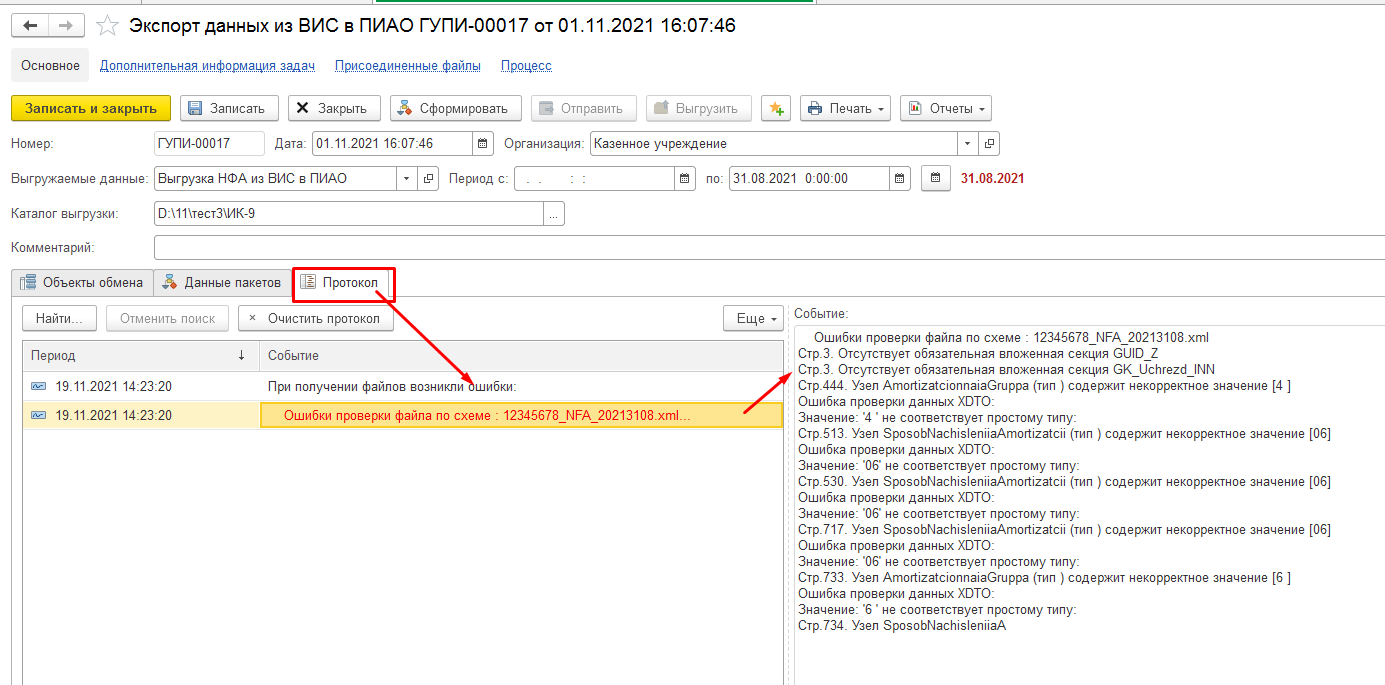 Рисунок 40 – Успешное чтение данных из файла загрузки для формирования данных НФА из ВИС	34Рисунок 41 - Формирование пакета НФА из ВИС для отправки	35Рисунок 42 – Просмотр результатов формирования данных НФА из ВИС по кнопке «Печать»	35Рисунок 43 – Просмотр результатов ФЛК по данных НФА из ВИС	36Рисунок 44 - Результат формирования данных НФА из ВИС	36Рисунок 45 – Передача на отправку и аннулирование данных НФА из ВИС	37Рисунок 46 – Принятие задачи к исполнению для отправки данных НФА из ВИС в ПИАО	37Рисунок 47 – Отправка данных НФА из ВИС в ПИАО	38Рисунок 48 – Проверка статуса отправки	39Рисунок 49 – Успешный статус получения пакета НФА на стороне ПИАО	39Рисунок 50 – Завершение отправки данных НФА из ВИС в ПИАО	39Рисунок 51 – Выбор формуляра «Экспорт данных» для отправки данных ДКЗ по данным из ВИС	40Рисунок 52 – Заполнение реквизитов документа для данных ДКЗ из ВИС	41Рисунок 53 – Ошибки при чтении данных из файла загрузки для формирования данных ДКЗ из ВИС	41Рисунок 54 – Успешное чтение данных из файла загрузки для формирования данных ДКЗ из ВИС	42Рисунок 55 - Формирование пакета ДКЗ из ВИС для отправки	43Рисунок 56 – Просмотр результатов формирования данных ДКЗ из ВИС по кнопке «Печать»	43Рисунок 57 – Просмотр результатов ФЛК по данных ДКЗ из ВИС	44Рисунок 58 - Результат формирования данных ДКЗ из ВИС	44Рисунок 59 – Передача на отправку и аннулирование данных ДКЗ из ВИС	45Рисунок 60 – Принятие задачи к исполнению для отправки данных ДКЗ из ВИС в ПИАО	45Рисунок 61 – Отправка данных ДКЗ из ВИС в ПИАО	45Рисунок 62 – Проверка статуса отправки	46Рисунок 63 – Успешный статус получения пакета ДКЗ на стороне ПИАО	46Рисунок 64 – Завершение отправки данных ДКЗ из ВИС в ПИАО	46Рисунок 65 – Выбор формуляра «Экспорт данных» для отправки данных по данным из ВИС	47Рисунок 66 –Вызов обработки групповой отправки пакетов	48Рисунок 67 – Каталог загрузки	48Рисунок 68 – Чтение файлов из каталога загрузки	48Рисунок 69 – Результат выполнения ФЛК	49Рисунок 70 – Создание документов «Экспорт данных из ВИС в ПиАО»	49Рисунок 71 – Вызов окна «Задачи пользователя»	50Рисунок 72 – Передача на отправку	50Рисунок 73 – Присвоение статуса «На отправку»	50Рисунок 74 – Принятие задач к исполнению	51Рисунок 75 – Отправка документов	51Рисунок 76 – Вызов окна «Задачи пользователя»	51Рисунок 77 – Завершение отправки	52Перечень сокращенийОбщие положенияНастоящее руководство пользователя содержит описание операций, выполняемых пользователем для осуществления обмена данными ГК, НФА и ДКЗ в рамках взаимодействия ПУиО и ПИАО.Список ролей участников регламента обмена даннымиИнформация о соответствии перечня ролей доступа, настроенных в ЦПО ролям, указанным в описаниях регламента обмена данными приведена в Таблице 1.Таблица 1. Список ролей участников регламента обмена даннымиУсловия выполнения обмена даннымиДля выполнения формирования и отправки по данным учета в ГИИС ЭБ пользователю должна быть присвоена роль Бухгалтер, включающая роли в ЦПО в соответствии с Таблицей 1.Для выполнения загрузки данных из файла, формирования и отправки по данным из файла загрузки, сформированного в ВИС, пользователю должна быть присвоена роль Загрузчик, включающая роль в ЦПО в соответствии с Таблицей 1.Заполнен план счетов.Описание операцийФормирование и отправка Главной книги в ручном режиме при ведении учета в ГИИС ЭБ.Формирование и отправка данных ГК при ведении учета в ГИИС ЭБ в ручном режиме осуществляется с помощью формуляра «Экспорт данных».Действия пользователя с ролью «Бухгалтер»Пользователю необходимо выбрать раздел «Учет и отчетность», выбрать документ «Экспорт данных»: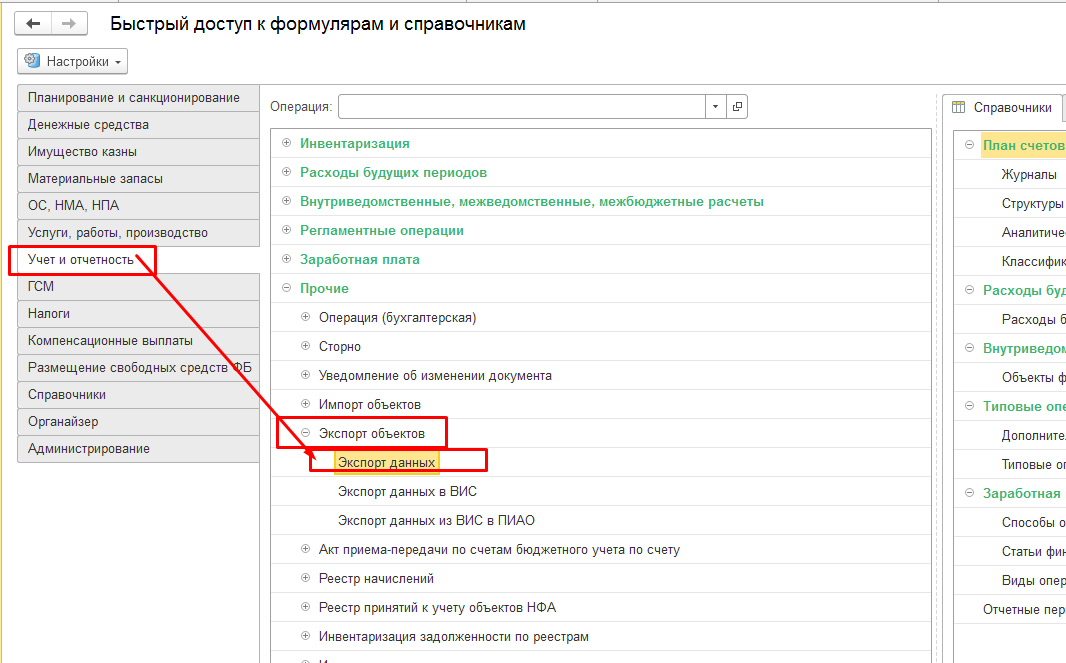 Рисунок 1 – Выбор формуляра «Экспорт данных» для отправки данных ГК по данным учета в ГИИС ЭБСоздать новый документЗаполнить реквизиты документа:Организация (заполняется автоматически)Дата (заполняется автоматически)Выгружаемые данные - Выгрузка главной книги в ПИАОПериод – указать период формирования данных ГК (ВАЖНО! Дата начала периода формирования для Главной книги должна быть равна первому числу месяца от даты окончания периода формирования)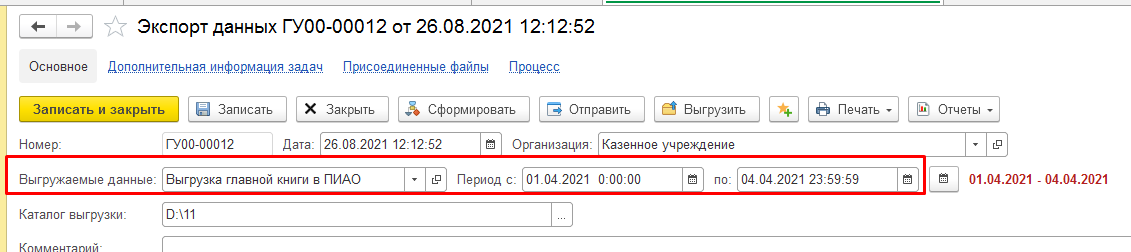 Рисунок 2 – Заполнение реквизитов документа для данных ГКНажать на кнопку «Заполнить» для подготовки к формированию данных ГК на отправку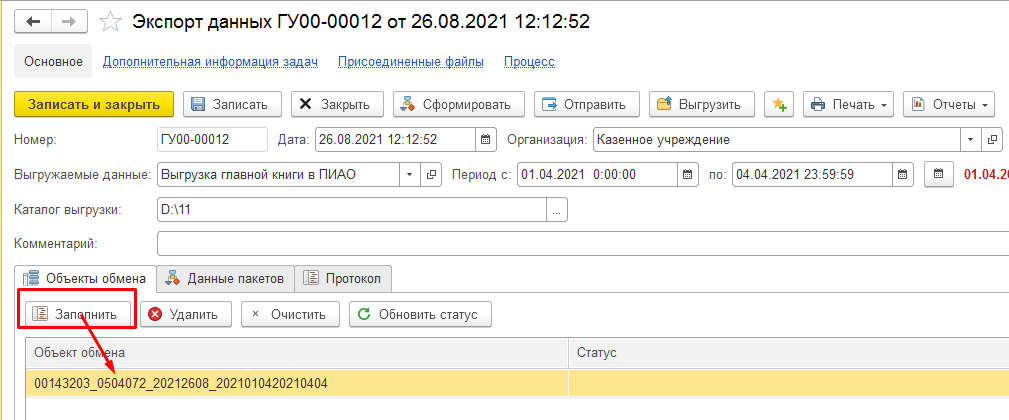 Рисунок 3 – Формирование данных ГКПосле того как заполнился объект обмена, необходимо нажать на кнопку «Сформировать» для формирования пакета на отправку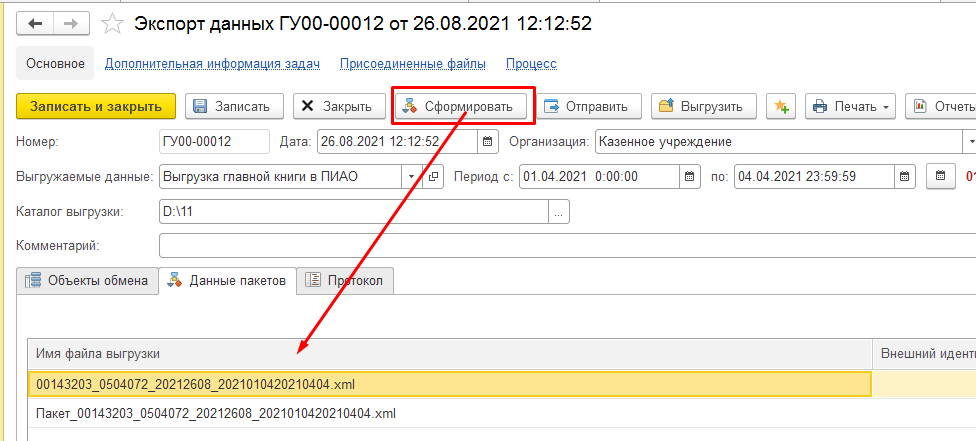 Рисунок 4 - Формирование пакета ГК для отправкиПосле того, как пакет успешно сформирован, данные ГК можно посмотреть, нажав на кнопку «Печать» - «Выгрузка в ПИАО»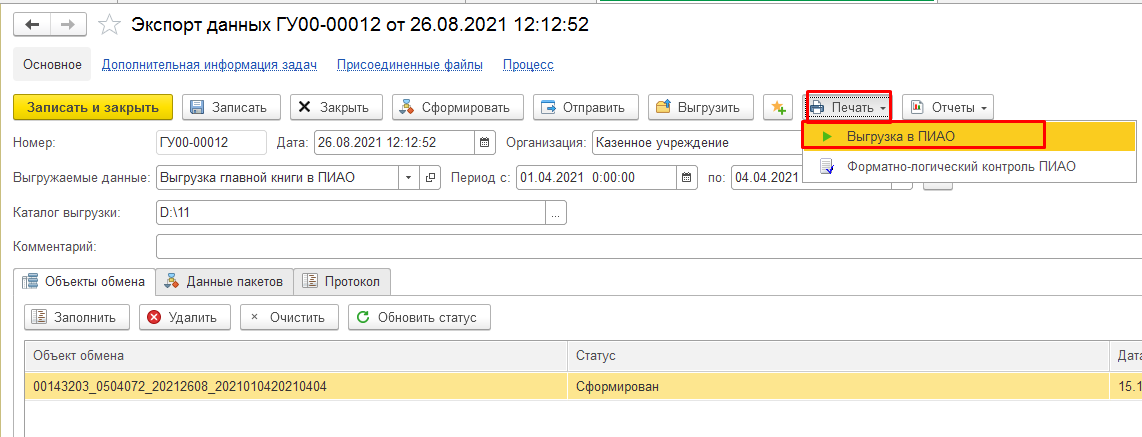 Рисунок 5 – Просмотр сформированных данных ГК по кнопке «Печать»Проверить результат формирования данных ГК: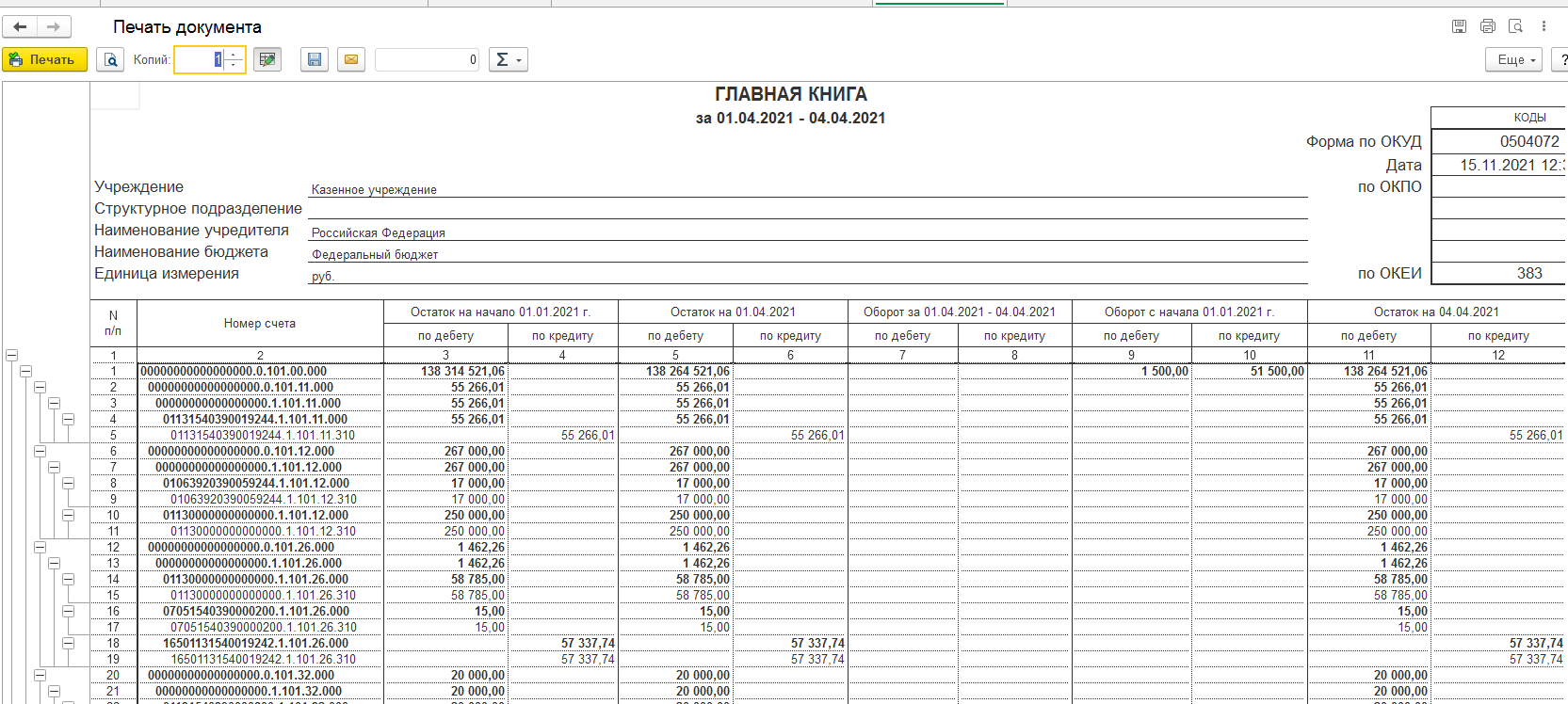 Рисунок 6 - Результат формирования данных ГКПосле просмотра результата формирования данных ГК необходимо нажать на кнопку «Отправить» для отправки пакета в ПИАО.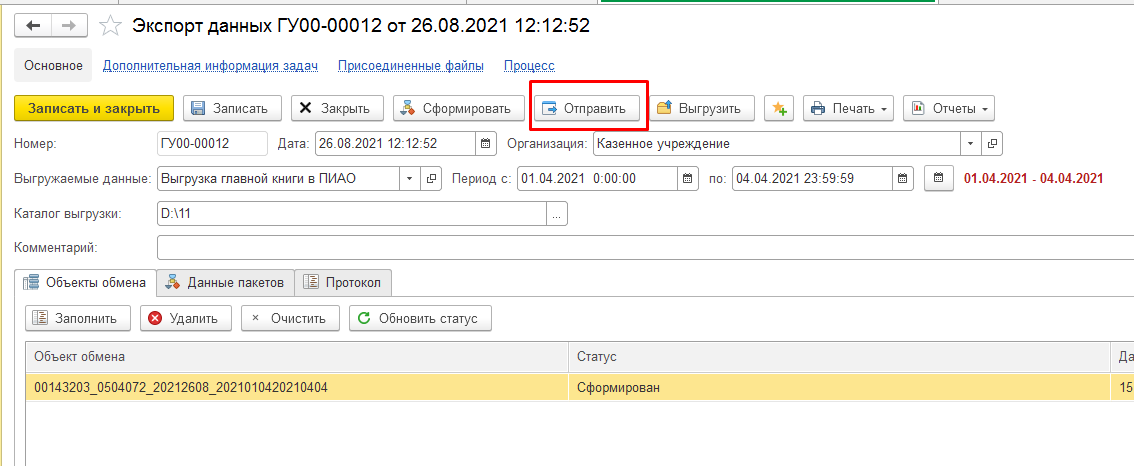 Рисунок 7 – Отправка данных ГК в ПИАОЗакрыть документ по кнопке «Закрыть».Через минуту открыть документ. Документ после получения ИС ответа от ЕСМВ автоматически переводится в статус «Получено». Если статус документа отличен от «Получено» - повторить действия с п.9.Нажать на кнопку «Зарегистрировать в учете».Ввести пароль в форму подписания ЭП. Нажать на кнопку «Подписать». Документ будет подписан ЭП и переведен в статус «Зарегистрирован».Закрыть документ по кнопке «Закрыть».Формирование и отправка данных ГК по запросу из ПИАО и регламентному заданию При ведении учета в ГИИС ЭБ формирование и отправка данных ГК по запросу из ПИАО и ежедневно по будням по регламентному заданию, происходит автоматически, без участия пользователя.При ведении учета в ВИС и передаче данных в ПИАО на основании данных файла, сформированного в ВИС, отправка данных по ГК по запросу из ПИАО и ежедневно по будням по регламентному заданию не производится.Формирование и отправка данных НФА в ручном режиме при ведении учета в ГИИС ЭБ.Формирование и отправка данных НФА при ведении учета в ГИИС ЭБ в ручном режиме осуществляется с помощью формуляра «Экспорт данных».Действия пользователя с ролью «Бухгалтер»Пользователю необходимо выбрать раздел «Учет и отчетность», выбрать документ «Экспорт данных»:Рисунок 8 – Выбор формуляра «Экспорт данных» для отправки данных НФА по данным учета в ГИИС ЭБСоздать новый документЗаполнить реквизиты документа:Организация (заполняется автоматически)Дата (заполняется автоматически)Выгружаемые данные - Выгрузка НФА в ПИАОПериод – указать период выборки данных НФА (ВАЖНО! Дата начала периода формирования должна быть пустой)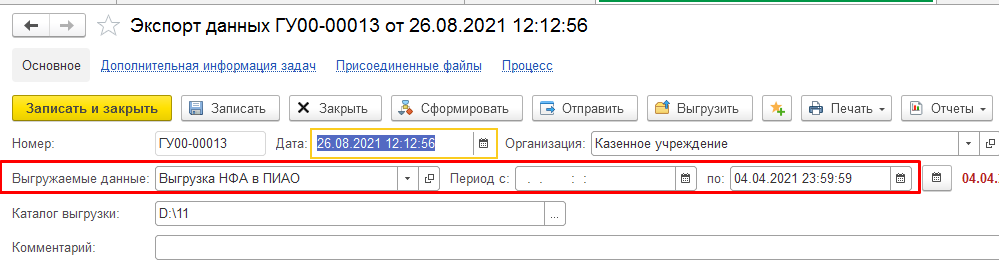 Рисунок 9 – Заполнение реквизитов документа для данных НФАНажать на кнопку «Заполнить» для подготовки к формированию данных НФА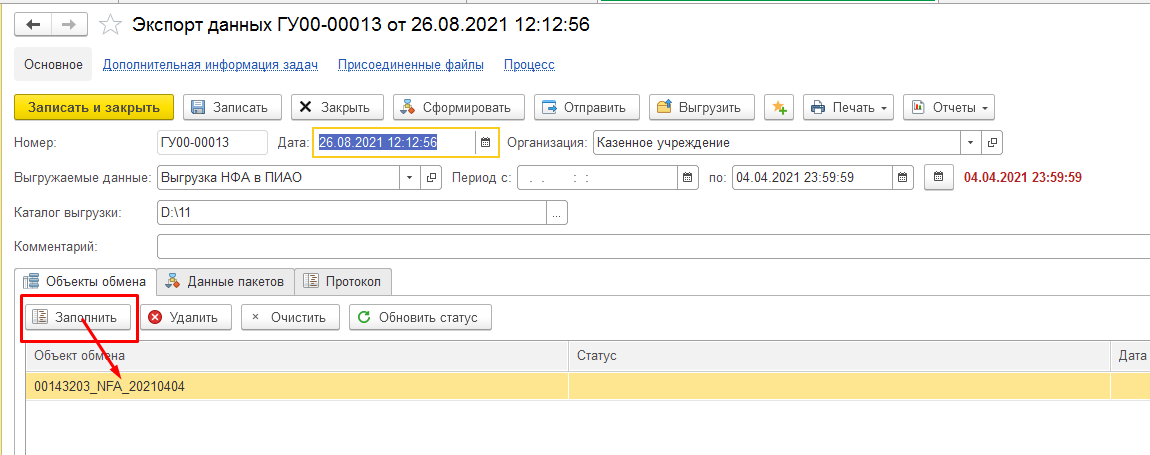 Рисунок 10 – Формирование данных НФАПосле того как заполнился объект обмена, необходимо нажать на кнопку «Сформировать» для формирования пакета на отправку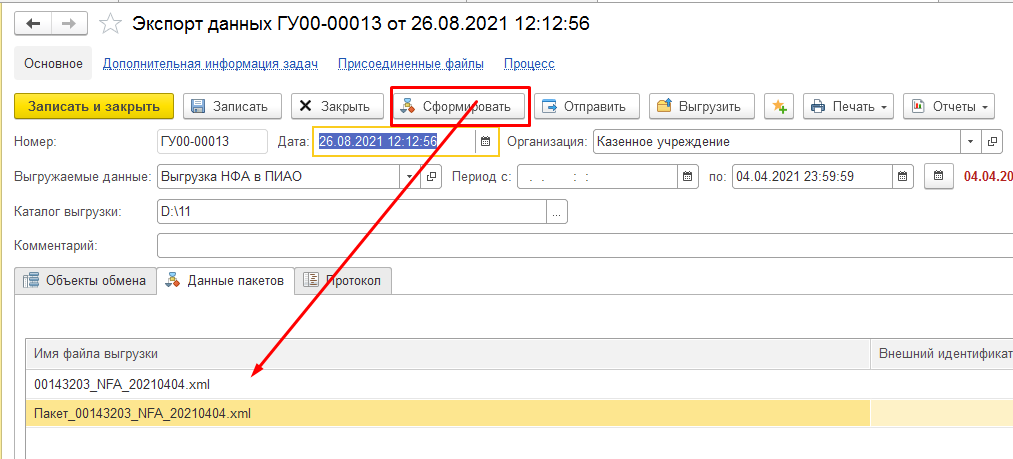 Рисунок 11 - Формирование пакета НФА для отправкиПосле того, как пакет успешно сформирован, сформированные данные НФА можно посмотреть в виде отчета, нажав на кнопку «Печать» - «Выгрузка в ПИАО»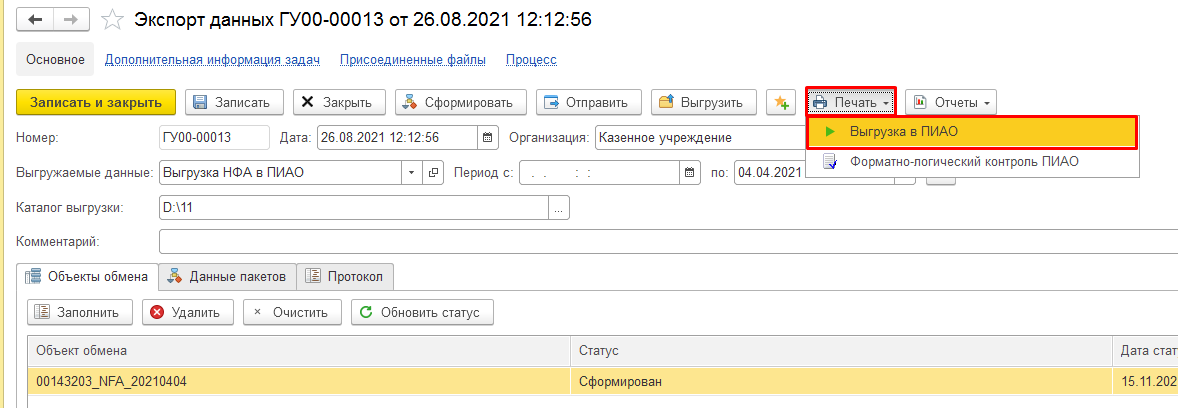 Рисунок 12 – Просмотр сформированных данных НФА по кнопке «Печать»Проверить результат формирования данных НФА: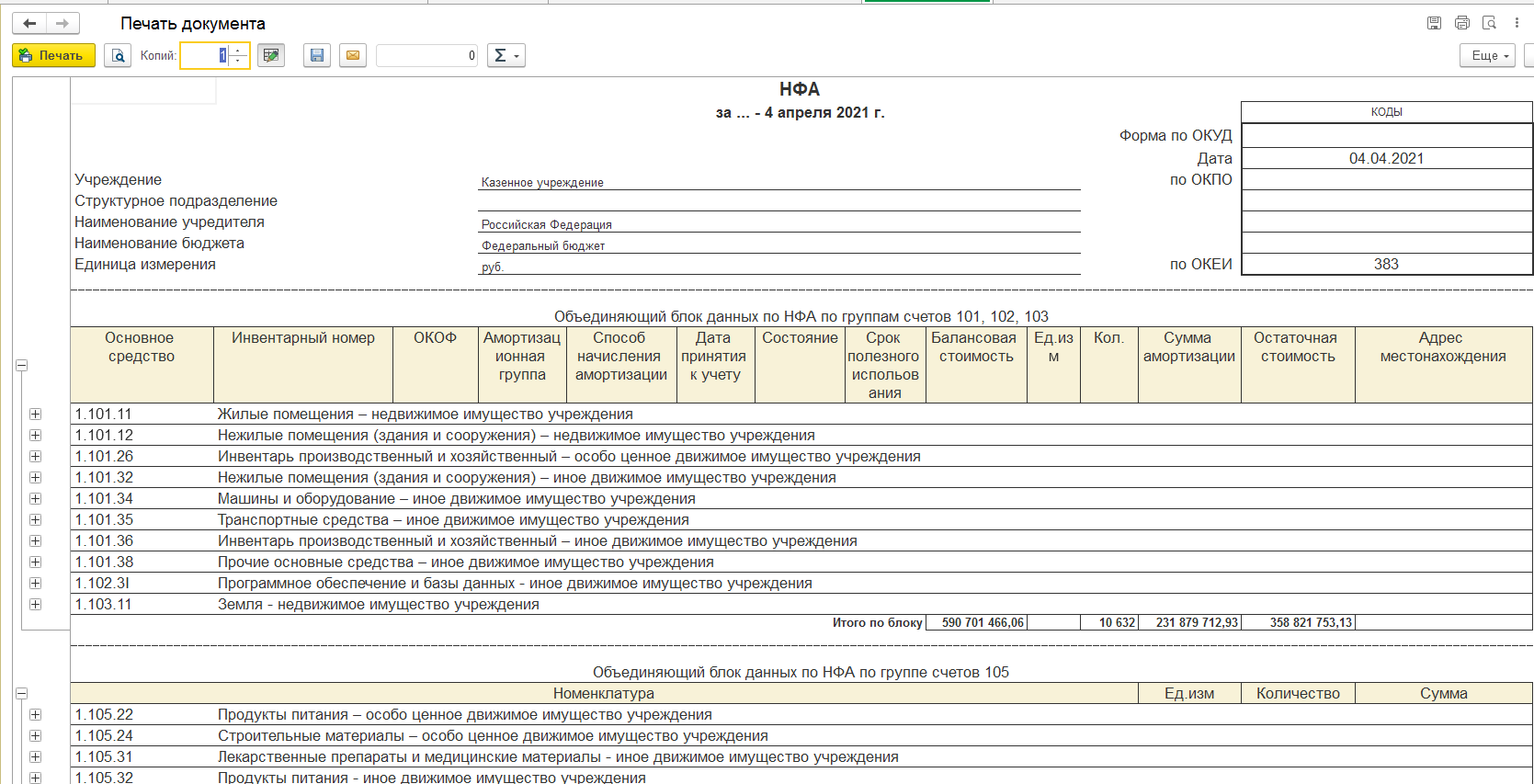 Рисунок 13 - Результат формирования данных НФАПосле формирования данных НФА необходимо нажать на кнопку «Отправить» для отправки пакета в ПИАО.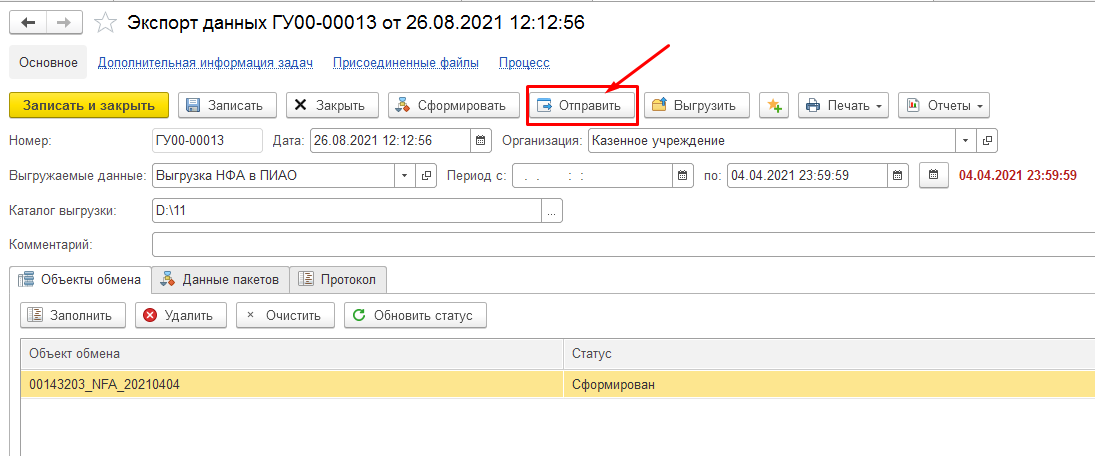 Рисунок 14 – Отправка данных НФА в ПИАОЗакрыть документ по кнопке «Закрыть».Через минуту открыть документ. Документ после получения ИС ответа от ЕСМВ автоматически переводится в статус «Получено». Если статус документа отличен от «Получено» - повторить действия с п.8.Нажать на кнопку «Зарегистрировать в учете».Ввести пароль в форму подписания ЭП. Нажать на кнопку «Подписать». Документ будет подписан ЭП и переведен в статус «Зарегистрирован».Закрыть документ по кнопке «Закрыть».Формирование и отправка данных НФА по запросу из ПИАО и регламентному заданию При ведении учета в ГИИС ЭБ формирование и отправка данных НФА по запросу из ПИАО и ежедневно по будням по регламентному заданию, происходит автоматически, без участия пользователя.При ведении учета в ВИС и передаче данных в ПИАО на основании данных файла, сформированного в ВИС, отправка данных по НФА по запросу из ПИАО и ежедневно по будням по регламентному заданию не производится.Формирование и отправка данных ДКЗ в ручном режиме при ведении учета в ГИИС ЭБ.Формирование и отправка данных ДКЗ в ручном режиме осуществляется с помощью формуляра «Экспорт данных».Действия пользователя с ролью «Бухгалтер»Пользователю необходимо выбрать раздел «Учет и отчетность», выбрать документ «Экспорт данных»: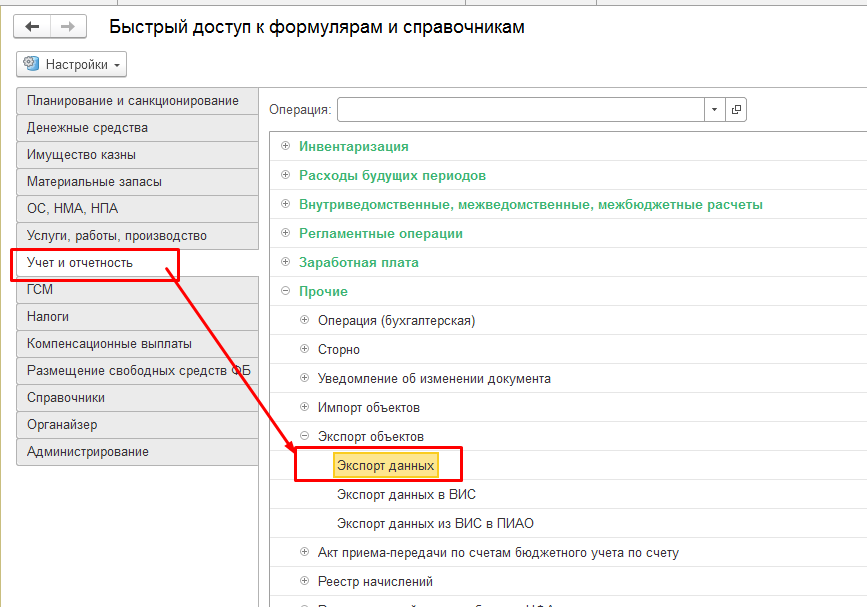 Рисунок 15 – Выбор формуляра «Экспорт данных» для отправки данных ДКЗ по данным учета в ГИИС ЭБСоздать новый документЗаполнить реквизиты документа:Организация (заполняется автоматически)Дата (заполняется автоматически)Выгружаемые данные - Выгрузка ДКЗ в ПИАОПериод – указать период выборки данных ДКЗ (ВАЖНО! Дата начала периода формирования для ДКЗ должна быть равна первому числу года (01 января) от даты окончания периода формирования))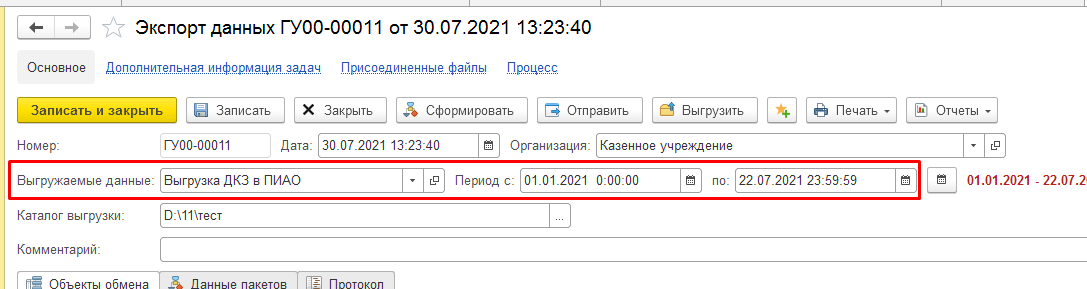 Рисунок 16 – Заполнение реквизитов документа для данных ДКЗНажать на кнопку «Заполнить» для подготовки к формированию данных ДКЗ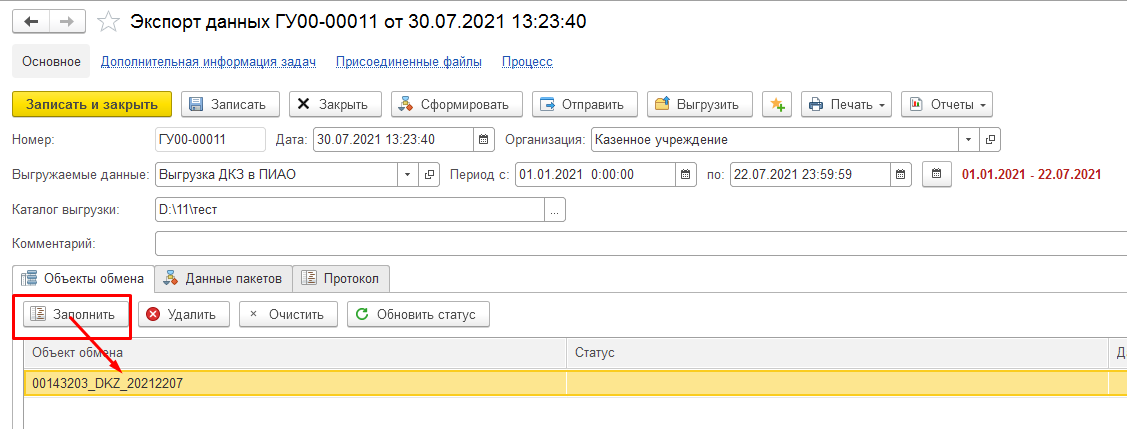 Рисунок 17 – Формирование данных ДКЗПосле того, как заполнился объект обмена, необходимо нажать на кнопку «Сформировать» для формирования пакета на отправку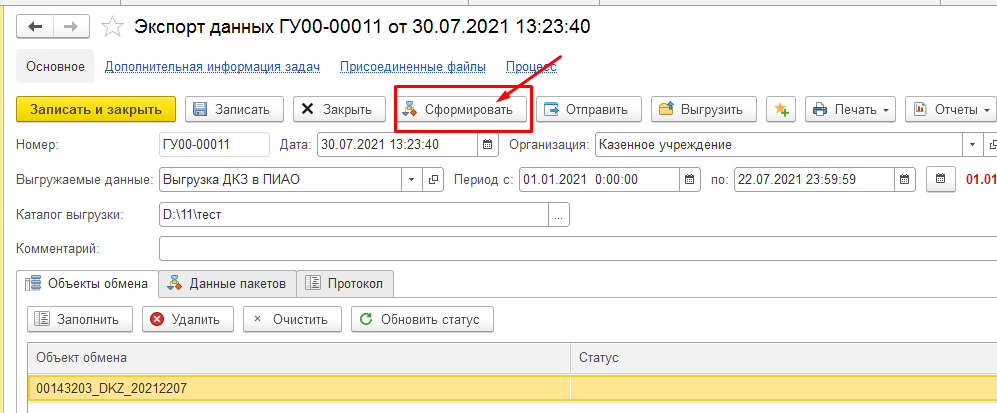 Рисунок 18 - Формирование пакета ДКЗ для отправкиПосле того, как пакет успешно сформирован, сформированные данные ДКЗ можно посмотреть в виде отчета, нажав на кнопку «Печать» - «Выгрузка в ПИАО»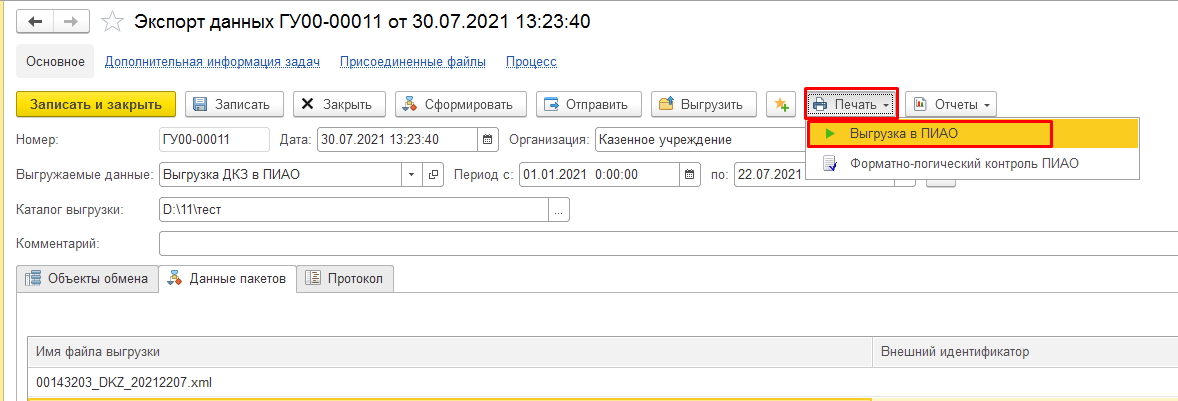 Рисунок 19 – Просмотр сформированных данных ДКЗ по кнопке «Печать»Проверить результат формирования данных ДКЗ: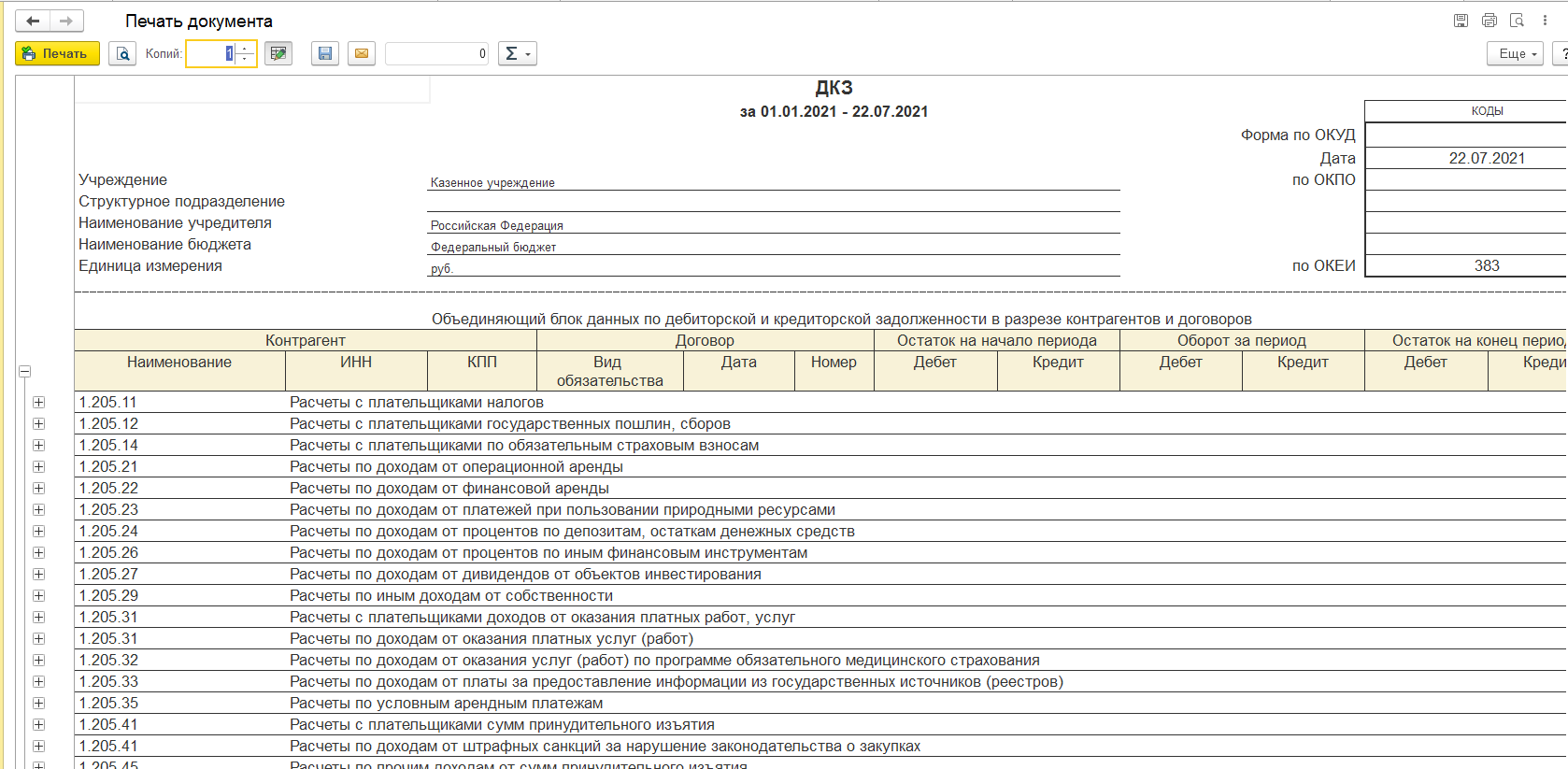 Рисунок 20 - Результат формирования данных ДКЗПосле формирования данных ДКЗ необходимо нажать на кнопку «Отправить» для отправки пакета в ПИАО.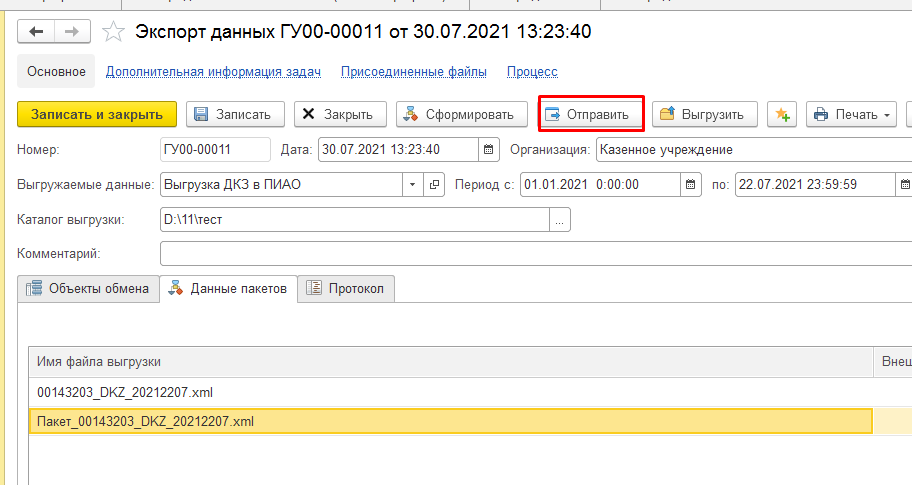 Рисунок 21 – Отправка данных ДКЗ в ПИАОЗакрыть документ по кнопке «Закрыть».Через минуту открыть документ. Документ после получения ИС ответа от ЕСМВ автоматически переводится в статус «Получено». Если статус документа отличен от «Получено» - повторить действия с п.8.Нажать на кнопку «Зарегистрировать в учете».Ввести пароль в форму подписания ЭП. Нажать на кнопку «Подписать». Документ будет подписан ЭП и переведен в статус «Зарегистрирован».Закрыть документ по кнопке «Закрыть».Формирование и отправка данных ДКЗ по запросу из ПИАО и регламентному заданию При ведении учета в ГИИС ЭБ формирование и отправка данных ДКЗ по запросу из ПИАО и ежедневно по будням по регламентному заданию, происходит автоматически, без участия пользователя.При ведении учета в ВИС и передаче данных в ПИАО на основании данных файла, сформированного в ВИС, отправка данных по ДКЗ по запросу из ПИАО и ежедневно по будням по регламентному заданию не производится.Формирование и отправка данных ГК в ручном режиме при ведении учета в ВИС.Для осуществления отправки в ПИАО на основании данных выгруженных из ВИС в файл соответствующего формата в базе должна быть установлена константа «Выгрузка в ПИАО из ВИС» в значение Истина (раздел «Администрирование» - «Настройка параметров учета» - «Документы и отчеты»)Формирование и отправка данных ГК в ручном режиме осуществляется с помощью формуляра «Экспорт данных из ВИС в ПИАО».Для каждого файла выгруженного из ВИС необходимо провести загрузку в отдельный документ.Действия пользователя с ролью «Загрузчик»Пользователю необходимо выбрать раздел «Учет и отчетность», выбрать документ «Экспорт данных»: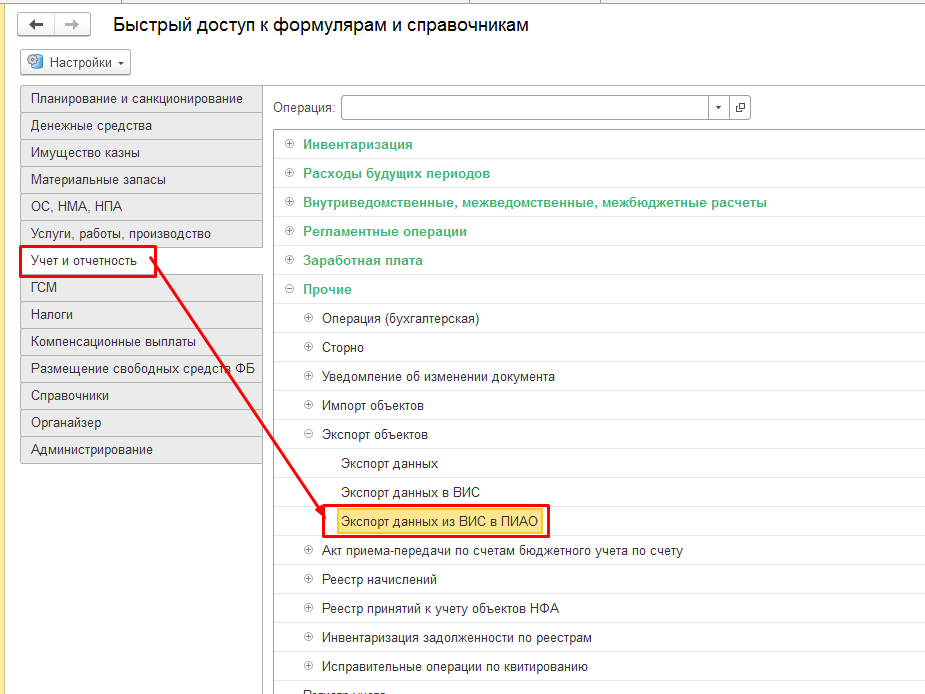 Рисунок 22 – Выбор формуляра «Экспорт данных» для отправки данных ГК по данным из ВИССоздать новый документЗаполнить реквизиты документа:Организация (заполняется автоматически)Дата (заполняется автоматически)Выгружаемые данные: «Выгрузка главной книги из ВИС в ПИАО» для ежедневной выгрузки и выгрузки за 31.12.20ХХ данных Главной книги без учета закрытия балансовых счетов, у которых окончание в имени файла для загрузки = «_0»«Выгрузка главной книги из ВИС в ПИАО (с закрытыми счетами)» для загрузки данных Главной книги с учетом закрытия балансовых счетов на конец года (выгрузка за 31.12.20ХХ), у которых окончание в имени файла для загрузки = «_1»Период – указать период выборки данных ГК (ВАЖНО! Дата начала периода формирования для ГК должна быть равна первому числу месяца от даты окончания периода формирования))Каталог загрузки – каталог, в котором размещен файл в формате xml выгруженный из ВИС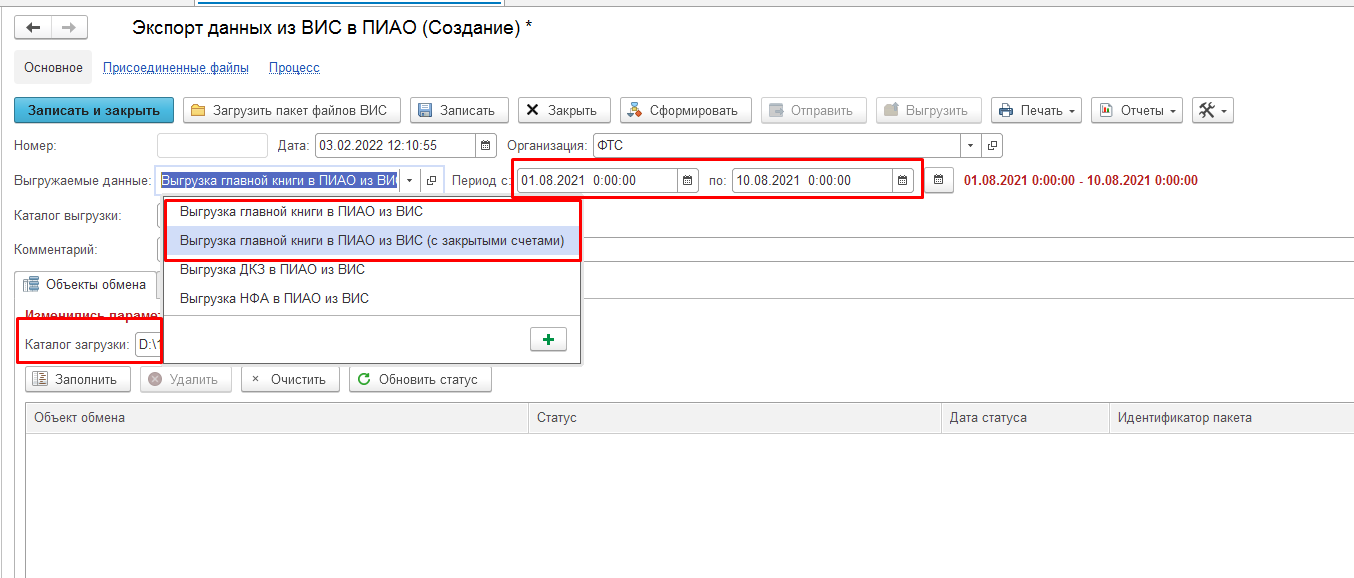 Рисунок 23 – Заполнение реквизитов документа для данных ГК из ВИСНажать на кнопку «Заполнить» для чтения данных ГК из файла загрузки. При нажатии данной кнопки производится поиск файла в формате xml в указанном каталоге загрузки и соответствующего параметрам периода формирования, указанным в документе. После того, как соответствующий файл найден, производится его чтение с проверкой на соответствие xsd-схеме (соответствие формату обмена данными с ПИАО). При наличии ошибок файл не будет прочитан, на вкладке «Протокол» будет выведен протокол ошибок, который необходимо передать в ВИС для устранения ошибок, а документ перевести в статус «Аннулирован» по кнопке статусной модели «Аннулировать», подробнее см. п.9.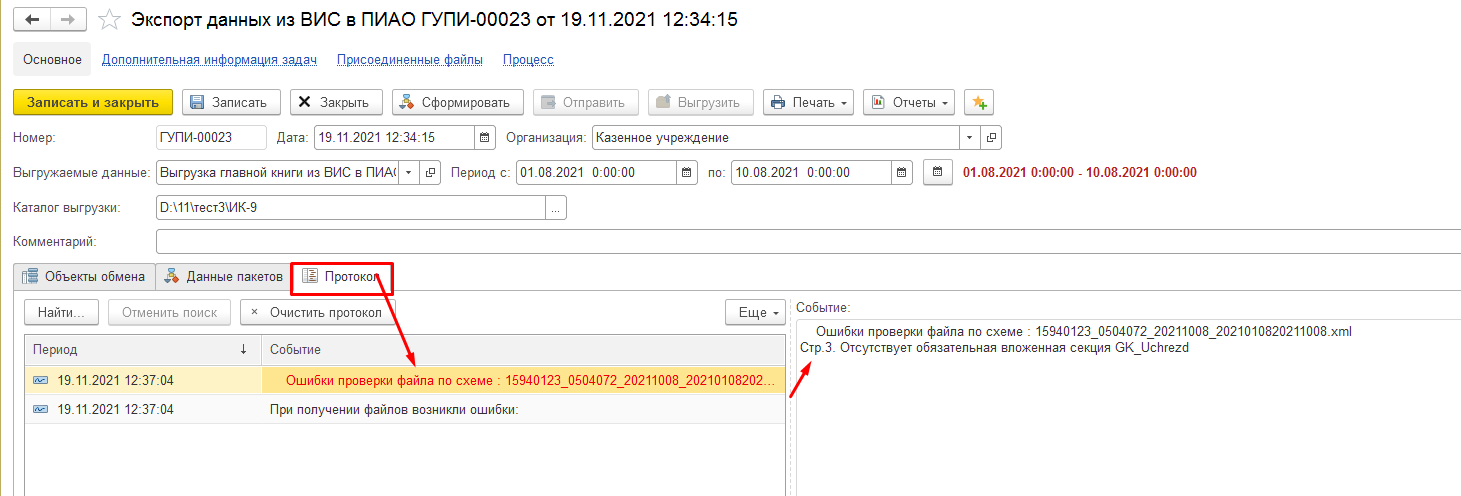 Рисунок 24 – Ошибки при чтении данных из файла загрузки для формирования данных ГК из ВИСЕсли файл соответствует xsd-схеме и успешно прочитан, то он записывается в Присоединенные файлы документа, а на вкладке «Объекты обмена» будет отображено имя файла и статус объектов обмена присваивается в значение «Не сформирован».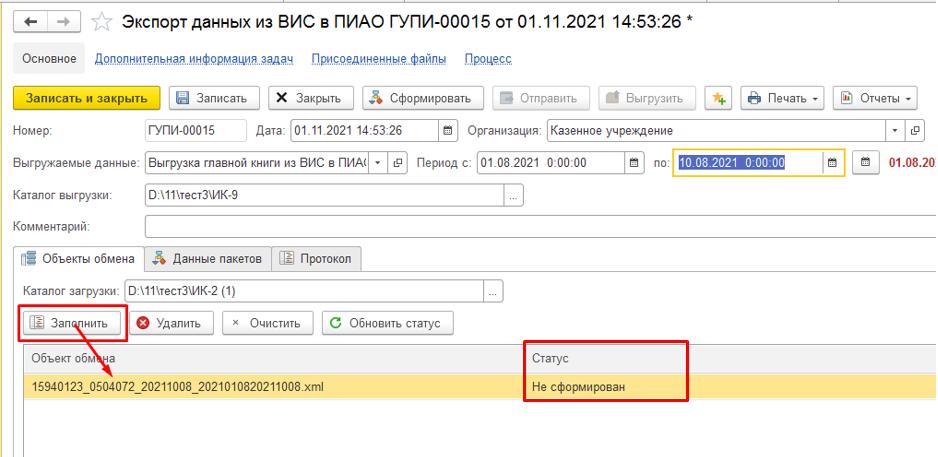 Рисунок 25 – Успешное чтение данных из файла загрузки для формирования данных ГК из ВИСПосле успешного чтения файла загрузки, необходимо нажать на кнопку «Сформировать» для формирования пакета на отправку. Одновременно производится форматно-логический контроль предоставленных данных. При наличии критичных ошибок по результатам форматно-логического контроля формирование пакета для отправки не будет выполнено, будет выдана ошибка при формировании и на вкладке «Протокол» можно увидеть критичные ошибки. В таком случае необходимо передавать результаты ФЛК (по кнопке «Печать» - «Форматно-логический контроль», подробнее см. п.6 – 7, 9) в ВИС для их устранения.При отсутствии критичных ошибок по результатам ФЛК будет сформирован пакет для отправки и статус объектов обмена на вкладке «Объекты обмена» будет изменен на «Сформирован».Проводимые проверки по ФЛК описаны в Приложении 1 к данному документу.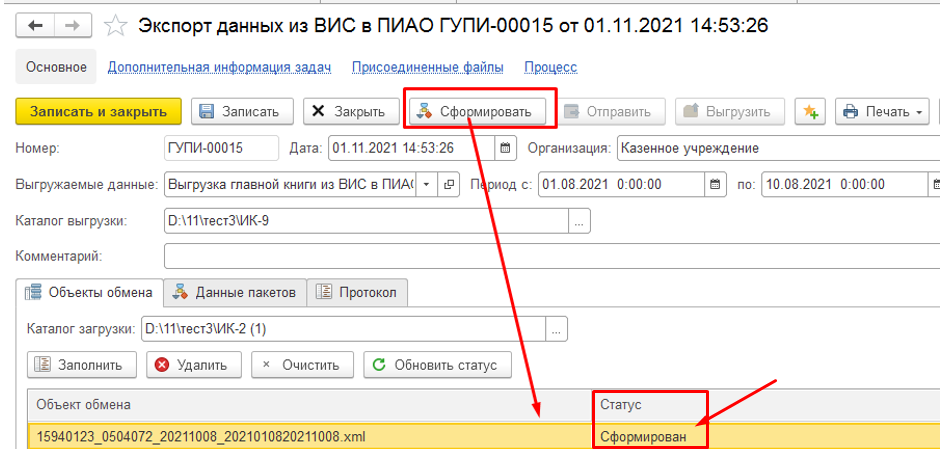 Рисунок 26 - Формирование пакета ГК из ВИС для отправки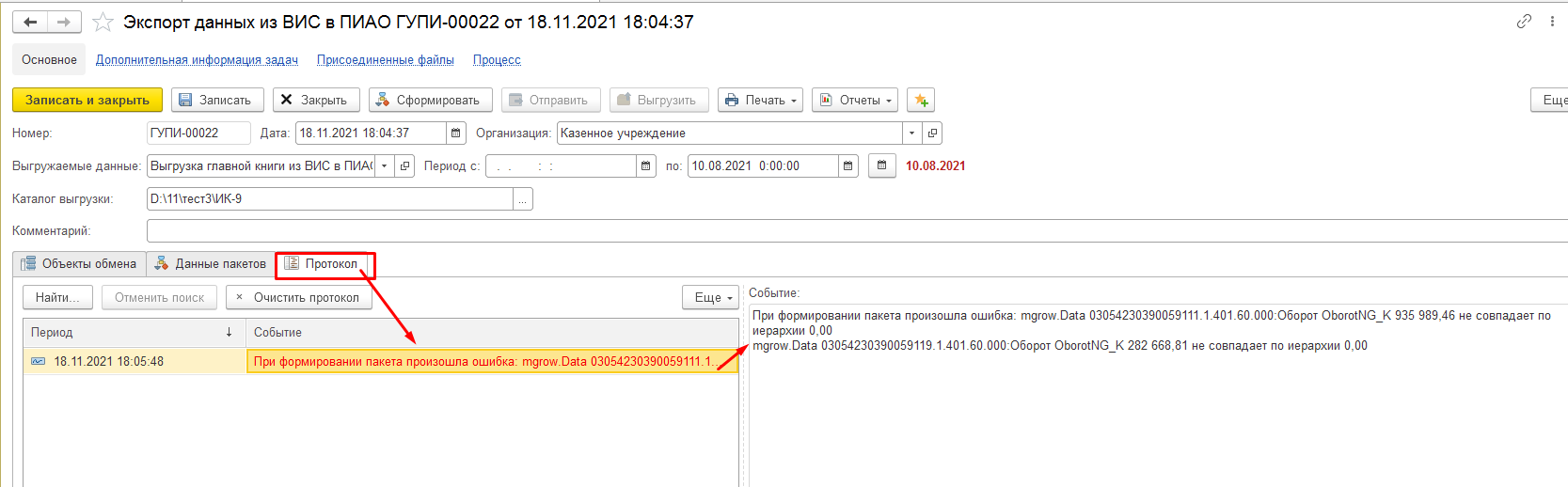 Рисунок 27 – Пример результата формирования ГК при наличии критичных ошибок по результатам ФЛКРезультат формирования данные ГК из ВИС можно посмотреть в виде отчета, нажав на кнопку «Печать» - «Выгрузка в ПИАО» и «Форматно-логический контроль». 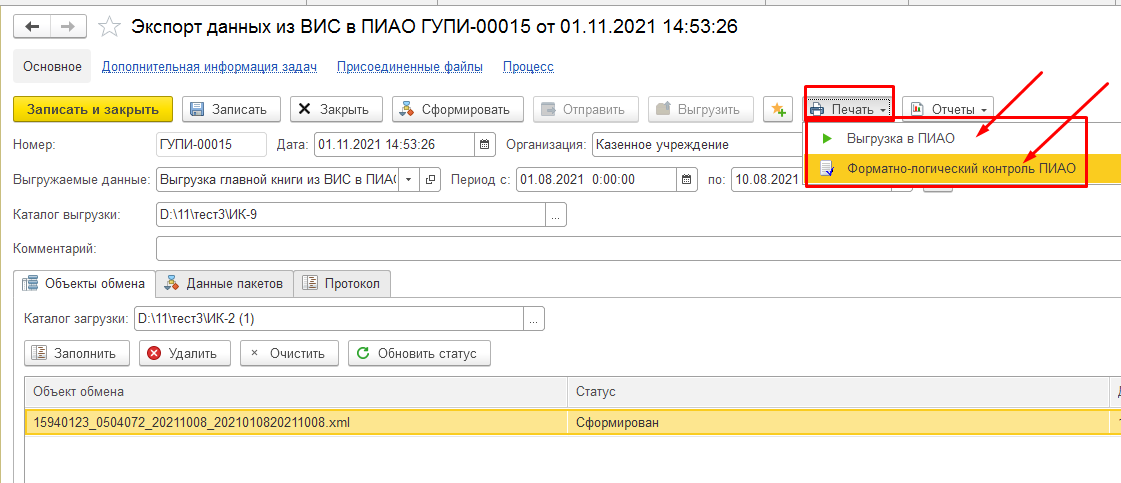 Рисунок 28 – Просмотр результатов формирования данных ГК из ВИС по кнопке «Печать»Проанализировать результаты ФЛК. 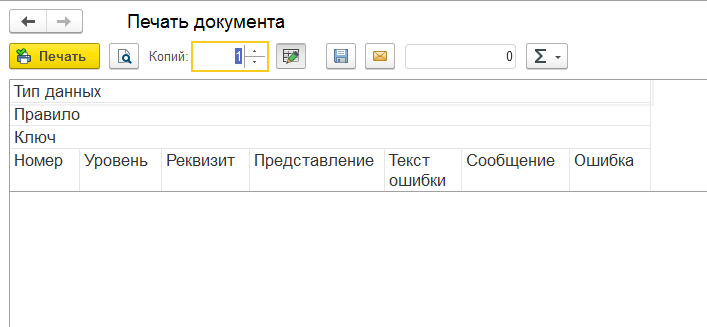 Рисунок  – Просмотр результатов ФЛК по данных ГК из ВИСПроверить результат формирования данных ГК: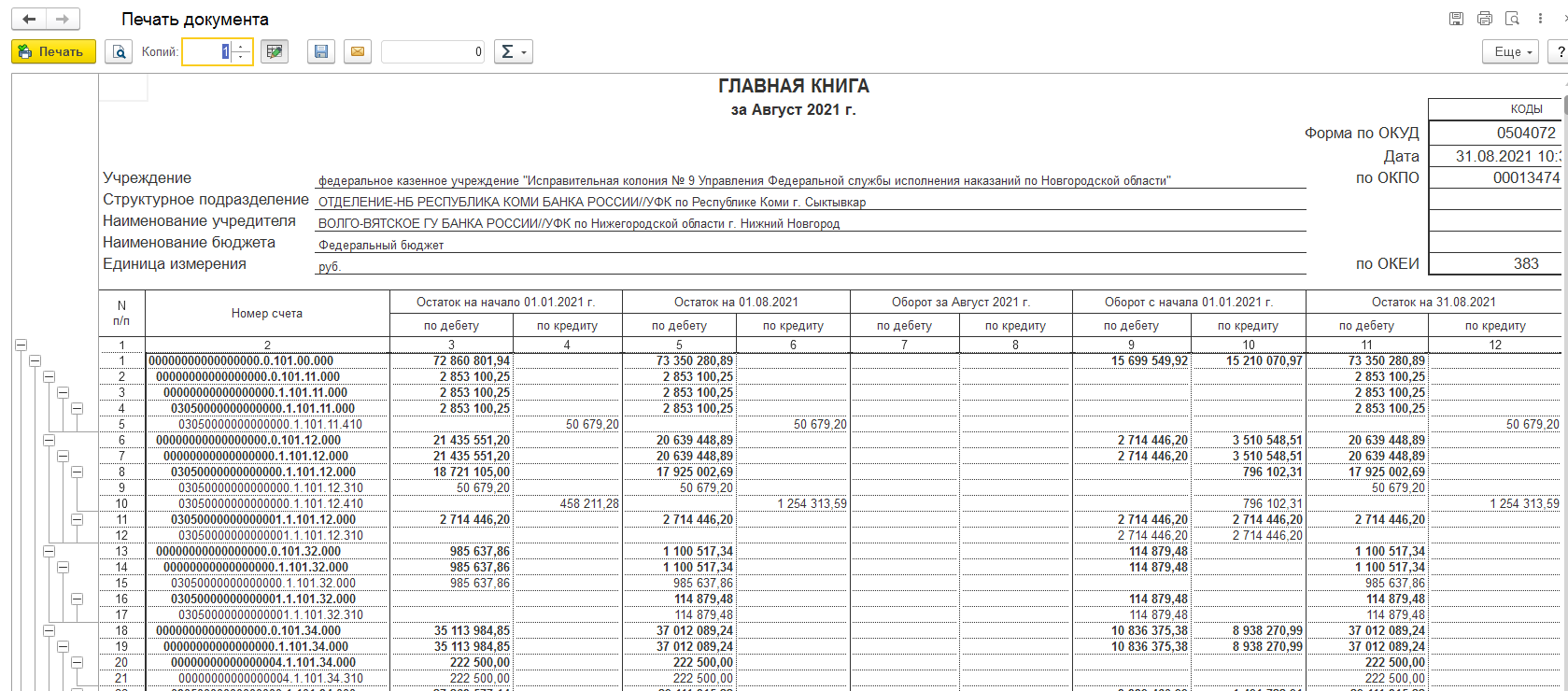 Рисунок 30 - Результат формирования данных ГК из ВИСПри успешной визуальной проверке результатов формирования и отсутствии критичных ошибок ФЛК необходимо перевести документ на следующий этап нажав кнопку «Передать на отправку», ввести пароль в форму подписания ЭП, нажать на кнопку «Подписать». Документ будет подписан ЭП и переведен в статус статусной модели «На отправку». При наличии ошибок передать протокол в ВИС, сохранив его в файл по кнопке , для устранения и повторного формирования данных в ВИС, в поле Комментарий к документу указать причины аннулирования и документ перевести в статус «Аннулирован» по кнопке статусной модели «Аннулировать», документ будет переведен в статус статусной модели «Аннулирован».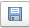 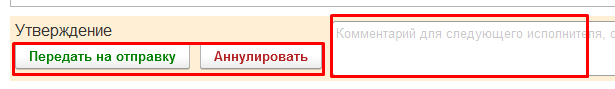 Рисунок 31 – Передача на отправку и аннулирование данных ГК из ВИСДля выполнения отправки необходимо Принять задачу к исполнению для дальнейшей обработки документа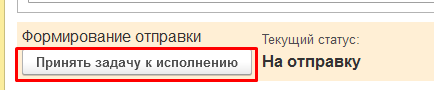 Рисунок 32 – Принятие задачи к исполнению для отправки данных ГК из ВИС в ПИАОНажать на кнопку «Отправить» для отправки пакета в ПИАО, при этом в документе будет установлен статус объектов обмена «Отправлен»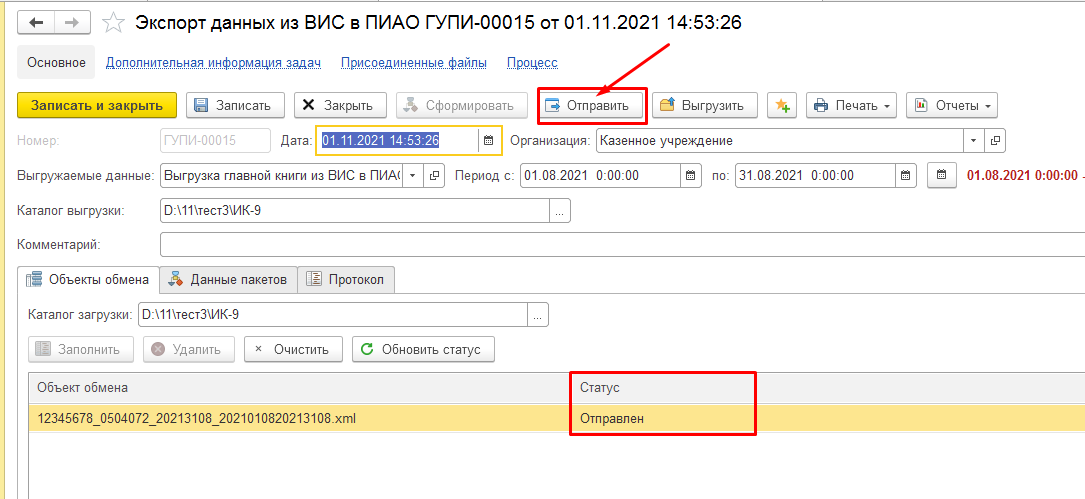 Рисунок 33 – Отправка данных ГК из ВИС в ПИАОЗакрыть документ по кнопке «Закрыть».Через 2 – 5 минут открыть документ. Документ после получения ИС ответа от ЕСМВ автоматически переводится в статус «Получено». Если получен статус объектов обмена «Ошибка обработки» - повторить действия с п.11. Или в списке документов «Экспорт данных из ВИС в ПИАО» нажимать с периодичностью 1 раз в 2 – 5 минут кнопку F5 или Еще – Обновить, ожидая получения статуса объектов обмена «Получен»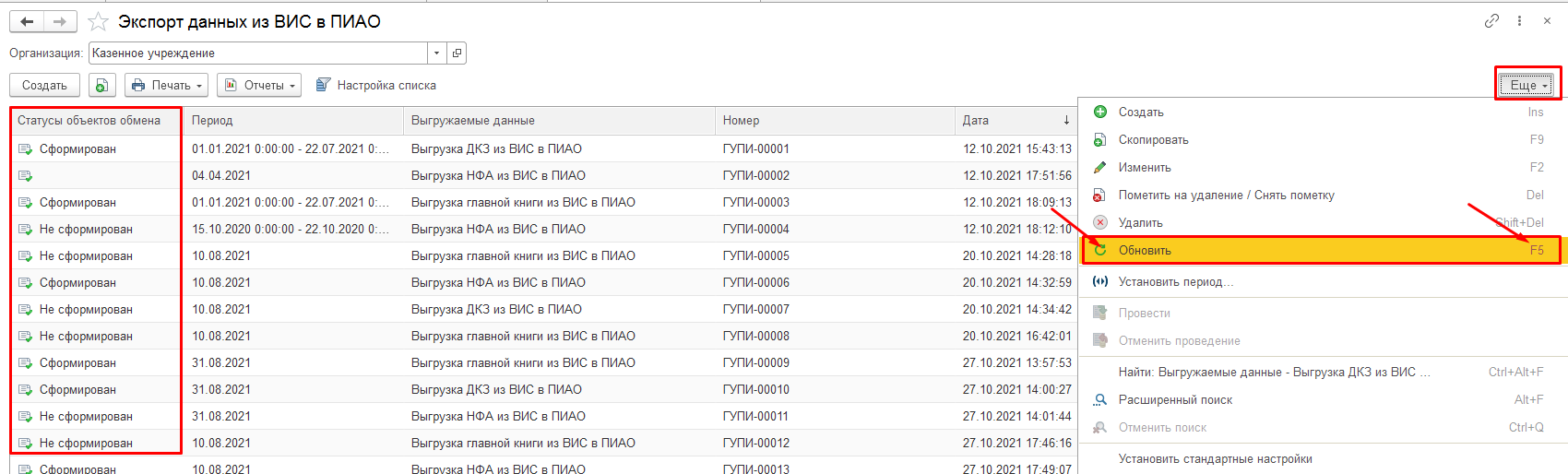 Рисунок 34 – Проверка статуса отправки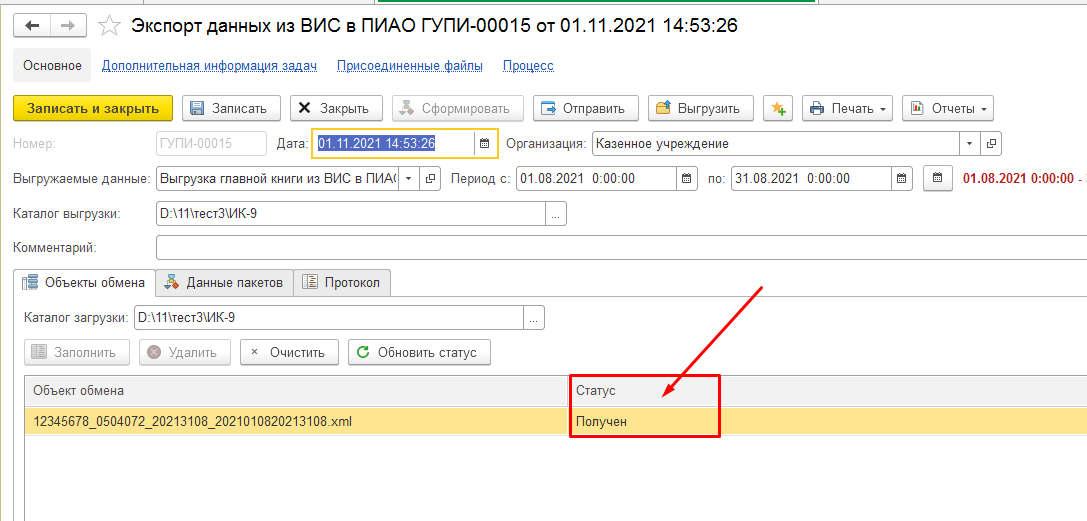 Рисунок 35 – Успешный статус получения пакета ГК на стороне ПИАОНажать на кнопку статусной модели «Отправить». Документ будет переведен в статус статусной модели «Отправлен».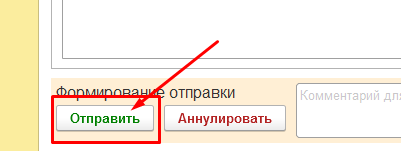 Рисунок 36 – Завершение отправки данных ГК из ВИС в ПИАОЗакрыть документ по кнопке «Закрыть».Формирование и отправка данных НФА в ручном режиме при ведении учета в ВИС.Для осуществления отправки в ПИАО на основании данных выгруженных из ВИС в файл соответствующего формата в базе должна быть установлена константа «Выгрузка в ПИАО из ВИС» в значение Истина (раздел «Администрирование» - «Настройка параметров учета» - «Документы и отчеты»)Формирование и отправка данных НФА в ручном режиме осуществляется с помощью формуляра «Экспорт данных из ВИС в ПИАО».Действия пользователя с ролью «Загрузчик»Пользователю необходимо выбрать раздел «Учет и отчетность», выбрать документ «Экспорт данных»:Рисунок 37 – Выбор формуляра «Экспорт данных» для отправки данных НФА по данным из ВИССоздать новый документЗаполнить реквизиты документа:Организация (заполняется автоматически)Дата (заполняется автоматически)Выгружаемые данные - Выгрузка НФА из ВИС в ПИАОПериод – указать период выборки данных НФА (ВАЖНО! Дата начала периода формирования для НФА должна быть пустой)Каталог загрузки – каталог, в котором размещен файл в формате xml выгруженный из ВИС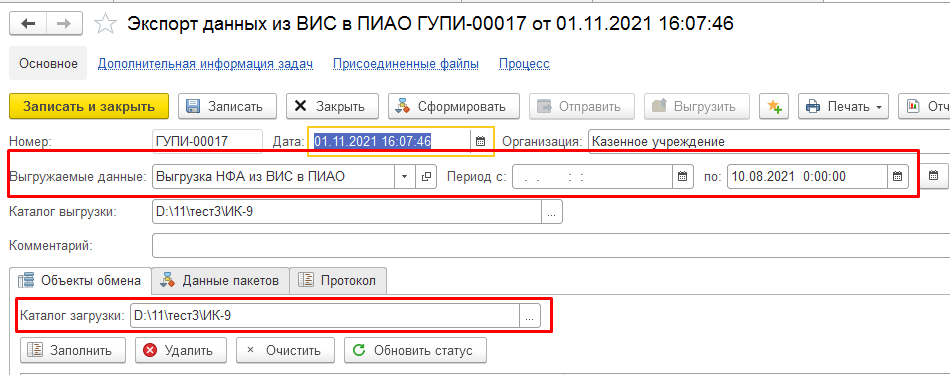 Рисунок 38 – Заполнение реквизитов документа для данных НФА из ВИСНажать на кнопку «Заполнить» для чтения данных НФА из файла загрузки. При нажатии данной кнопки производится поиск файла в формате xml в указанном каталоге загрузки и соответствующего параметрам периода формирования, указанным в документе. После того, как соответствующий файл найден, производится его чтение с проверкой на соответствие xsd-схеме (соответствие формату обмена данными с ПИАО). При наличии ошибок файл не будет прочитан, на вкладке «Протокол» будет выведен протокол ошибок, который необходимо передать в ВИС для устранения ошибок, а документ перевести в статус «Аннулирован» по кнопке статусной модели «Аннулировать», подробнее см. п.9.Рисунок 39 – Ошибки при чтении данных из файла загрузки для формирования данных НФА из ВИСЕсли файл соответствует xsd-схеме и успешно прочитан, то он записывается в Присоединенные файлы документа, а на вкладке «Объекты обмена» будет отображено имя файла и статус объектов обмена присваивается в значение «Не сформирован».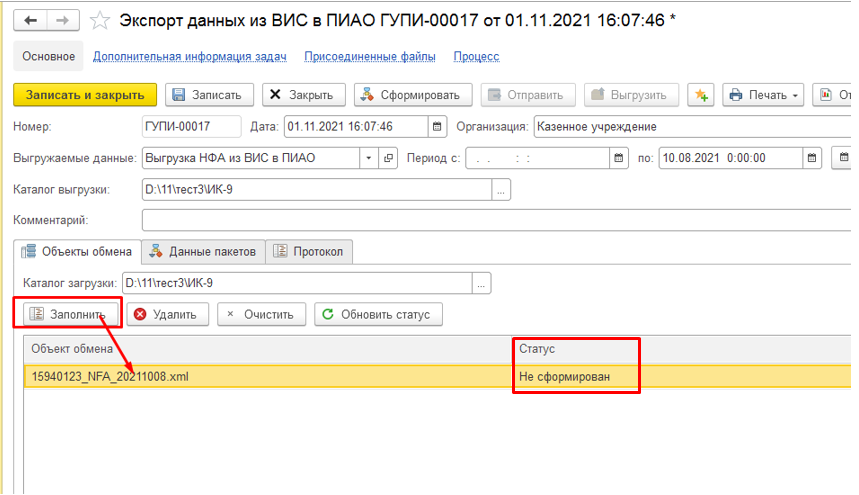 Рисунок 40 – Успешное чтение данных из файла загрузки для формирования данных НФА из ВИСПосле успешного чтения файла загрузки, необходимо нажать на кнопку «Сформировать» для формирования пакета на отправку. Одновременно производится форматно-логический контроль предоставленных данных. При наличии критичных ошибок по результатам форматно-логического контроля формирование пакета для отправки не будет выполнено, будет выдана ошибка при формировании и на вкладке «Протокол» можно увидеть критичные ошибки. В таком случае необходимо передавать результаты ФЛК (по кнопке «Печать» - «Форматно-логический контроль», подробнее см. п.6 – 7, 9) в ВИС для их устранения.При отсутствии критичных ошибок по результатам ФЛК будет сформирован пакет для отправки и статус объектов обмена на вкладке «Объекты обмена» будет изменен на «Сформирован».Проводимые проверки по ФЛК описаны в Приложении 1 к данному документу.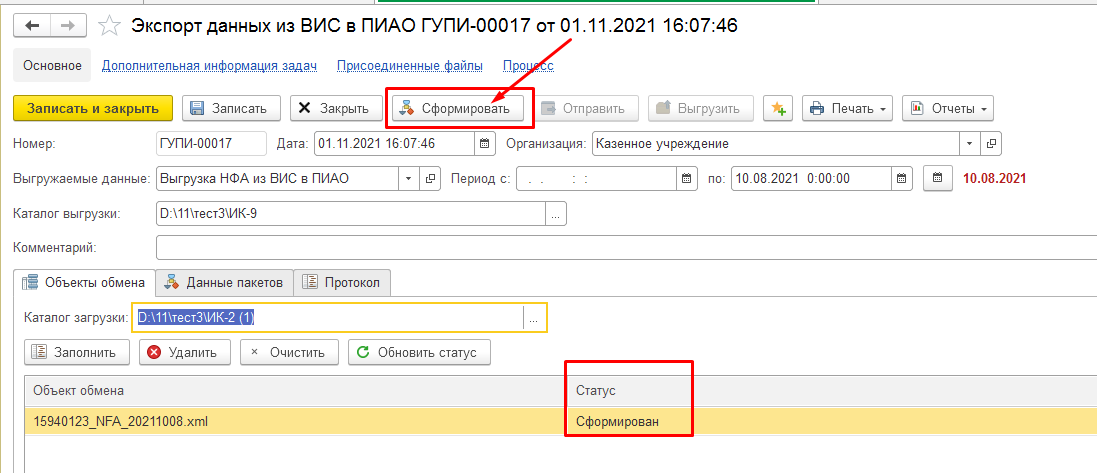 Рисунок 41 - Формирование пакета НФА из ВИС для отправкиРезультат формирования данные НФА из ВИС можно посмотреть в виде отчета, нажав на кнопку «Печать» - «Выгрузка в ПИАО» и «Форматно-логический контроль». 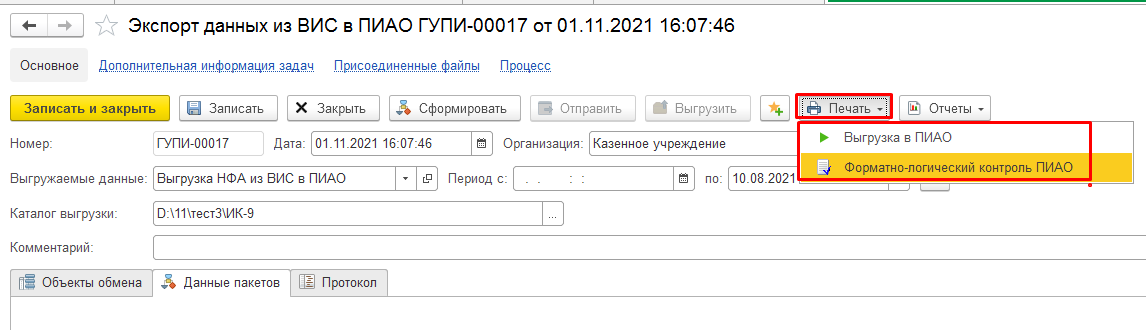 Рисунок 42 – Просмотр результатов формирования данных НФА из ВИС по кнопке «Печать»Проанализировать результаты ФЛК: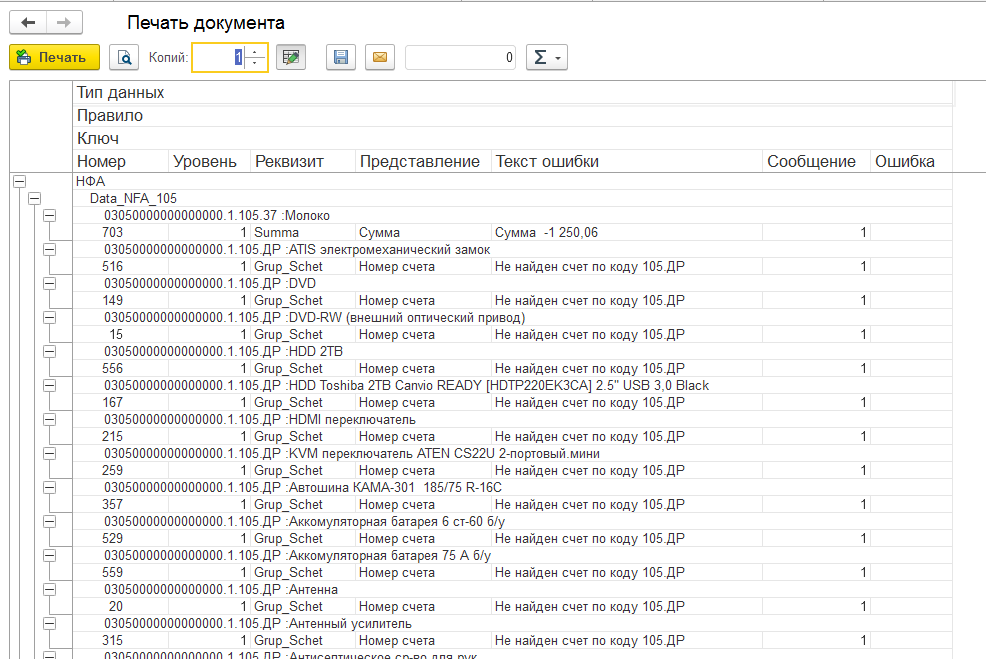 Рисунок  – Просмотр результатов ФЛК по данных НФА из ВИСПроверить результат формирования данных НФА: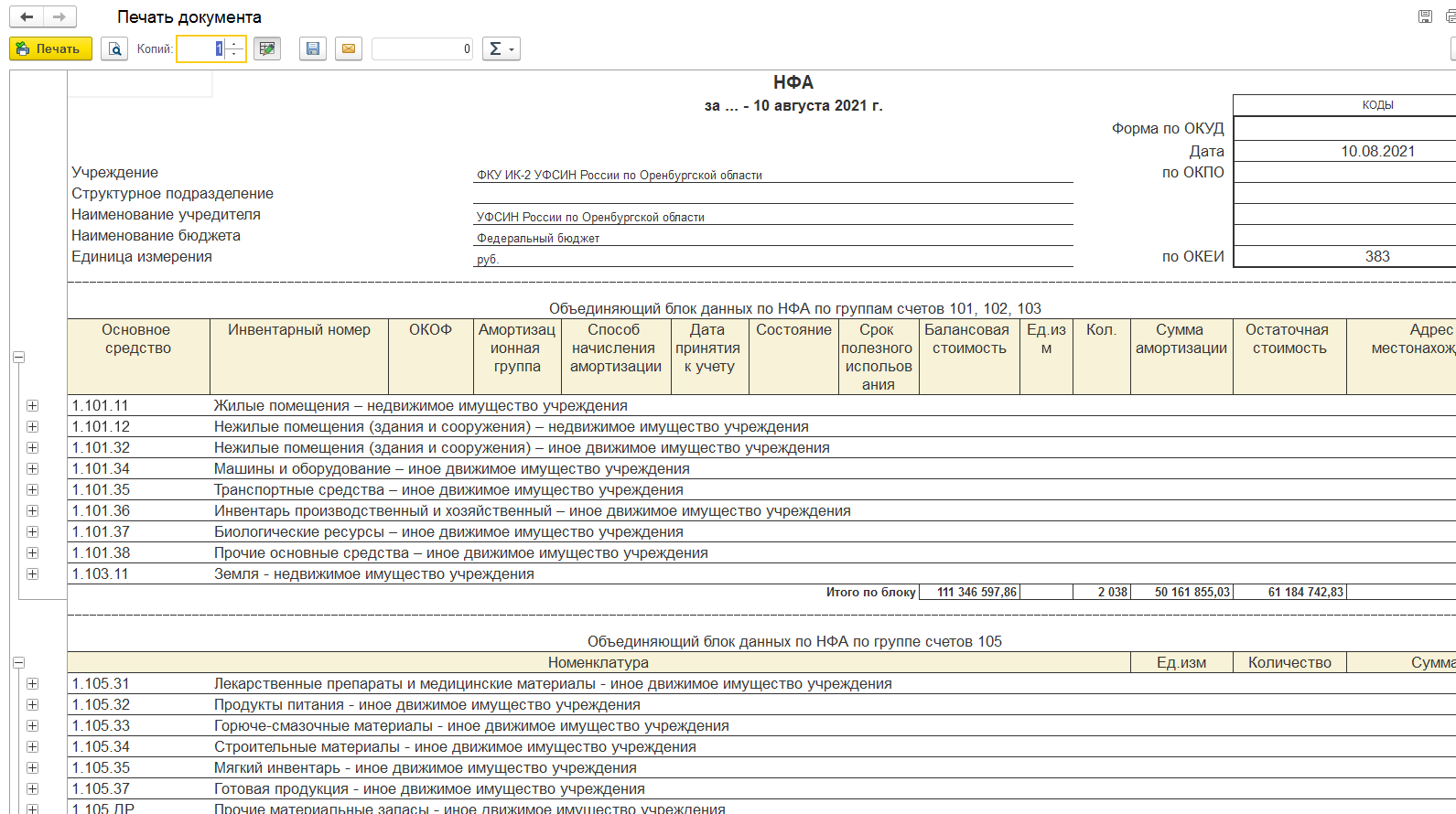 Рисунок 44 - Результат формирования данных НФА из ВИСПри успешной визуальной проверке результатов формирования и отсутствии критичных ошибок ФЛК необходимо перевести документ на следующий этап нажав кнопку «Передать на отправку», ввести пароль в форму подписания ЭП, нажать на кнопку «Подписать». Документ будет подписан ЭП и переведен в статус «На отправку». При наличии ошибок передать протокол в ВИС, сохранив его в файл по кнопке , для устранения и повторного формирования данных в ВИС, в поле Комментарий к документу указать причины аннулирования и документ перевести в статус «Аннулирован» по кнопке статусной модели «Аннулировать», документ будет переведен в статус статусной модели «Аннулирован». Рисунок 45 – Передача на отправку и аннулирование данных НФА из ВИСДля выполнения отправки необходимо Принять задачу к исполнению для дальнейшей обработки документаРисунок  – Принятие задачи к исполнению для отправки данных НФА из ВИС в ПИАО Нажать на кнопку «Отправить» для отправки пакета в ПИАО, при этом в документе будет установлен статус объектов обмена «Отправлен».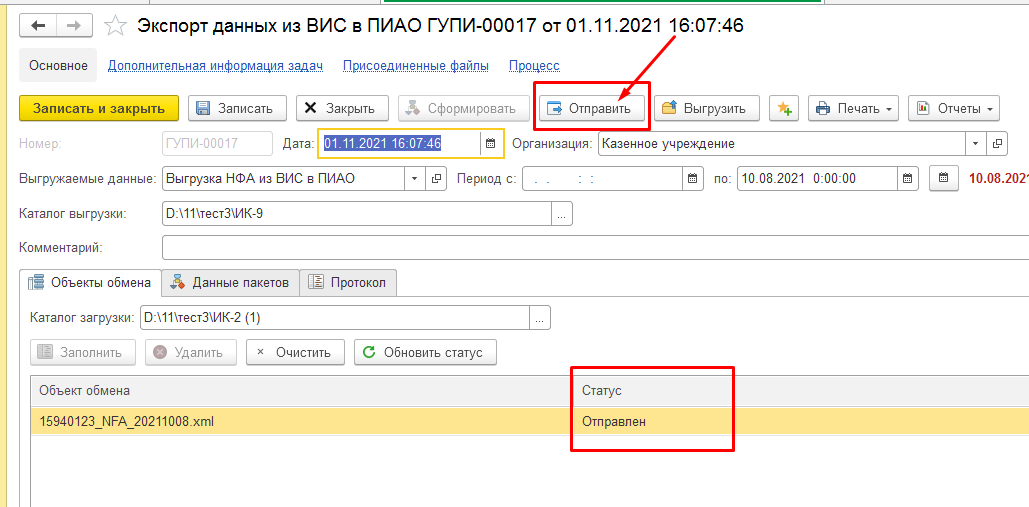 Рисунок 47 – Отправка данных НФА из ВИС в ПИАОЗакрыть документ по кнопке «Закрыть».Через минуту открыть документ. Документ после получения ИС ответа от ЕСМВ автоматически переводится в статус «Получено». Если получен статус объектов обмена «Ошибка обработки» - повторить действия с п.11. Или в списке документов «Экспорт данных из ВИС в ПИАО» нажимать с периодичностью 1 раз в 2 – 5 минут кнопку F5 или Еще – Обновить, ожидая получения статуса объектов обмена «Получен»Рисунок 48 – Проверка статуса отправки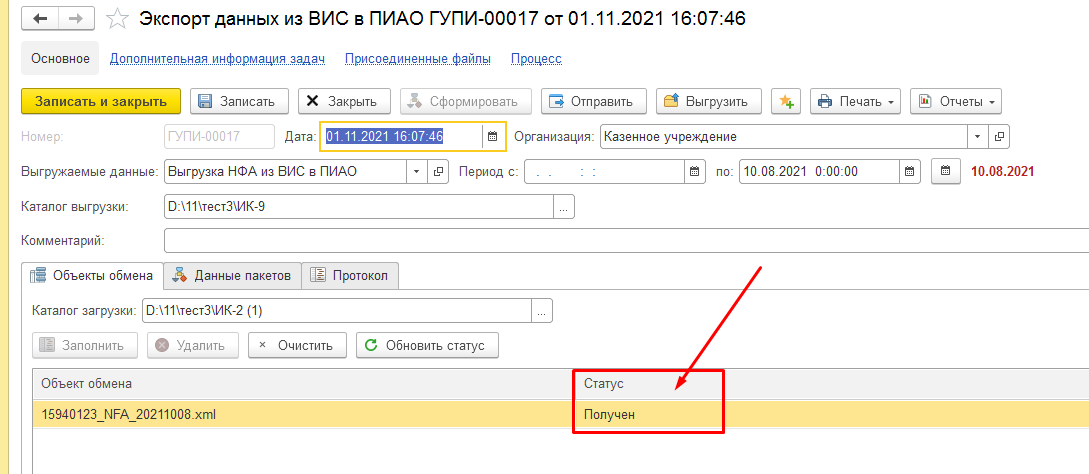 Рисунок 49 – Успешный статус получения пакета НФА на стороне ПИАОНажать на кнопку «Отправить». Документ будет переведен в статус статусной модели «Отправлен».Рисунок 50 – Завершение отправки данных НФА из ВИС в ПИАОЗакрыть документ по кнопке «Закрыть».Формирование и отправка данных ДКЗ в ручном режиме при ведении учета в ВИС.Для осуществления отправки в ПИАО на основании данных выгруженных из ВИС в файл соответствующего формата в базе должна быть установлена константа «Выгрузка в ПИАО из ВИС» в значение Истина (раздел «Администрирование» - «Настройка параметров учета» - «Документы и отчеты»)Формирование и отправка данных ДКЗ в ручном режиме осуществляется с помощью формуляра «Экспорт данных из ВИС в ПИАО».Действия пользователя с ролью «Загрузчик»Пользователю необходимо выбрать раздел «Учет и отчетность», выбрать документ «Экспорт данных»:Рисунок 51 – Выбор формуляра «Экспорт данных» для отправки данных ДКЗ по данным из ВИССоздать новый документЗаполнить реквизиты документа:Организация (заполняется автоматически)Дата (заполняется автоматически)Выгружаемые данные - Выгрузка ДКЗ из ВИС в ПИАОПериод – указать период выборки данных ДКЗ (ВАЖНО! Дата начала периода формирования для ДКЗ должна быть равна первому числу года (01 января) от даты окончания периода формирования))Каталог загрузки – каталог, в котором размещен файл в формате xml выгруженный из ВИС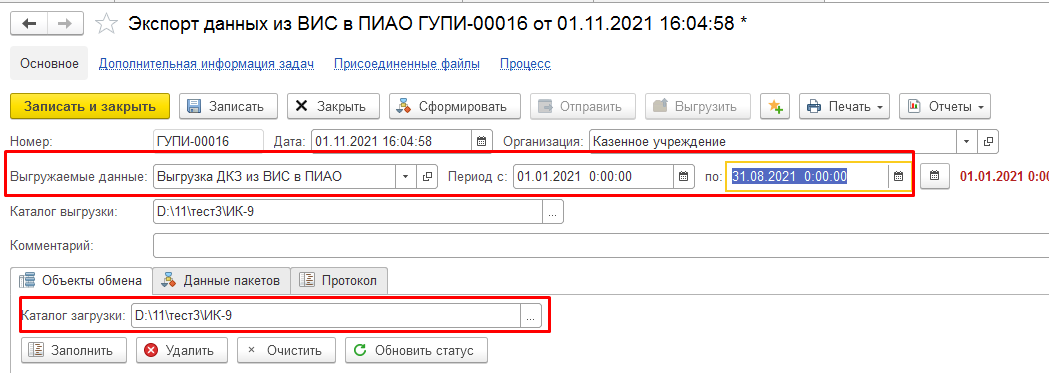 Рисунок 52 – Заполнение реквизитов документа для данных ДКЗ из ВИСНажать на кнопку «Заполнить» для чтения данных ДКЗ из файла загрузки. При нажатии данной кнопки производится поиск файла в формате xml в указанном каталоге загрузки и соответствующего параметрам периода формирования, указанным в документе. После того, как соответствующий файл найден, производится его чтение с проверкой на соответствие xsd-схеме (соответствие формату обмена данными с ПИАО). При наличии ошибок файл не будет прочитан, на вкладке «Протокол» будет выведен протокол ошибок, который необходимо передать в ВИС для устранения ошибок, а документ перевести в статус «Аннулирован» по кнопке статусной модели «Аннулировать», подробнее см. п.9.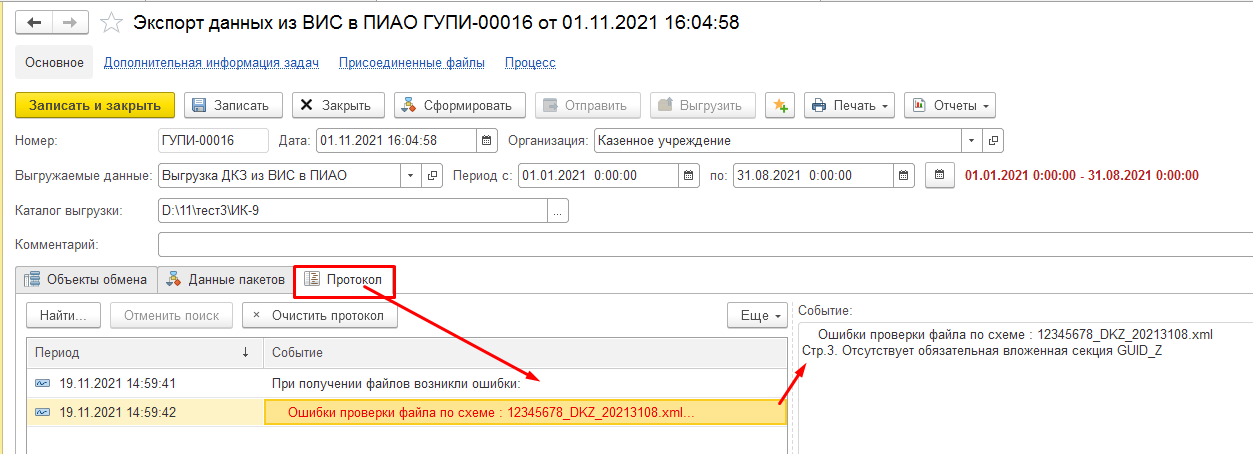 Рисунок 53 – Ошибки при чтении данных из файла загрузки для формирования данных ДКЗ из ВИС Если файл соответствует xsd-схеме и успешно прочитан, то он записывается в Присоединенные файлы документа, а на вкладке «Объекты обмена» будет отображено имя файла и статус объектов обмена присваивается в значение «Не сформирован».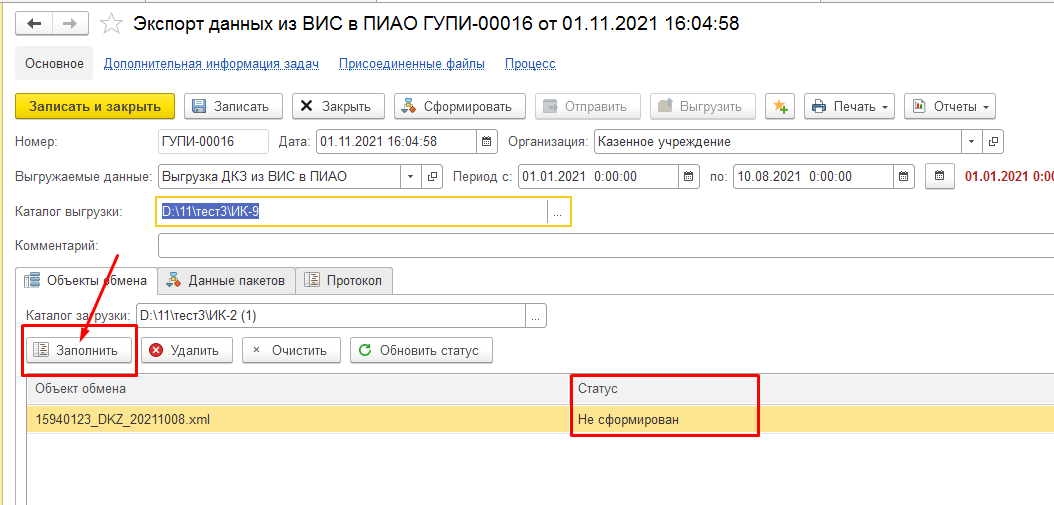 Рисунок 54 – Успешное чтение данных из файла загрузки для формирования данных ДКЗ из ВИСПосле успешного чтения файла загрузки, необходимо нажать на кнопку «Сформировать» для формирования пакета на отправку. Одновременно производится форматно-логический контроль предоставленных данных. При наличии критичных ошибок по результатам форматно-логического контроля формирование пакета для отправки не будет выполнено, будет выдана ошибка при формировании и на вкладке «Протокол» можно увидеть критичные ошибки. В таком случае необходимо передавать результаты ФЛК (по кнопке «Печать» - «Форматно-логический контроль», подробнее см. п.6 – 7, 9) в ВИС для их устранения.При отсутствии критичных ошибок по результатам ФЛК будет сформирован пакет для отправки и статус объектов обмена на вкладке «Объекты обмена» будет изменен на «Сформирован».Проводимые проверки по ФЛК описаны в Приложении 1 к данному документу.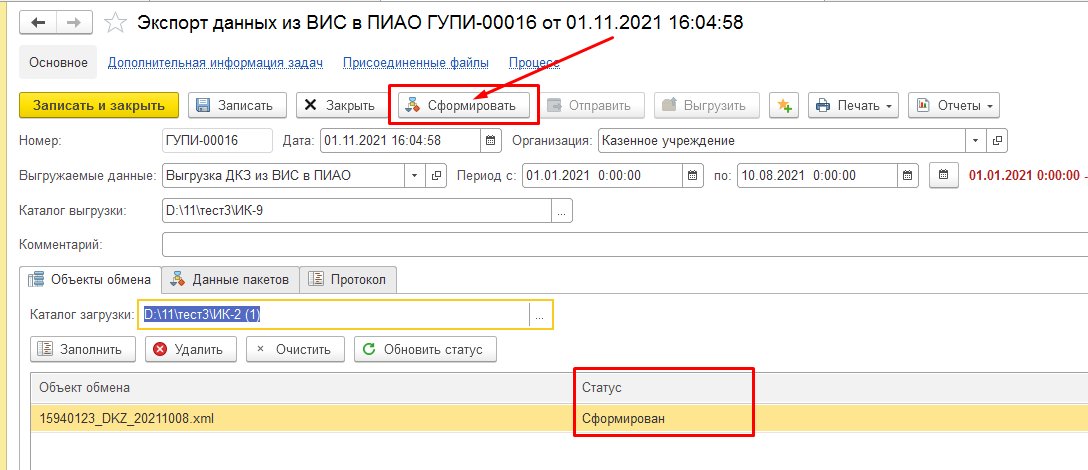 Рисунок 55 - Формирование пакета ДКЗ из ВИС для отправкиРезультат формирования данные ДКЗ из ВИС можно посмотреть в виде отчета, нажав на кнопку «Печать» - «Выгрузка в ПИАО» и «Форматно-логический контроль».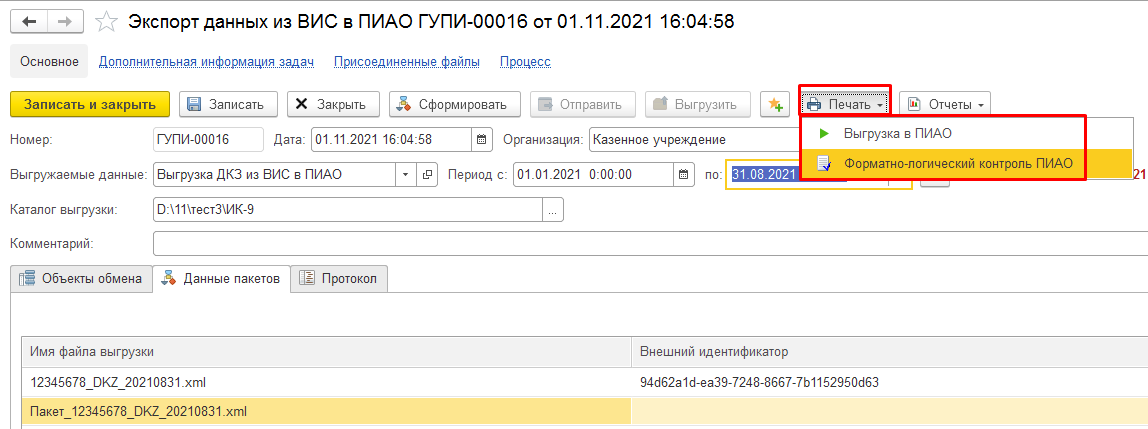 Рисунок 56 – Просмотр результатов формирования данных ДКЗ из ВИС по кнопке «Печать»Проанализировать результаты ФЛК:Рисунок  – Просмотр результатов ФЛК по данных ДКЗ из ВИСПроверить результат формирования данных ДКЗ: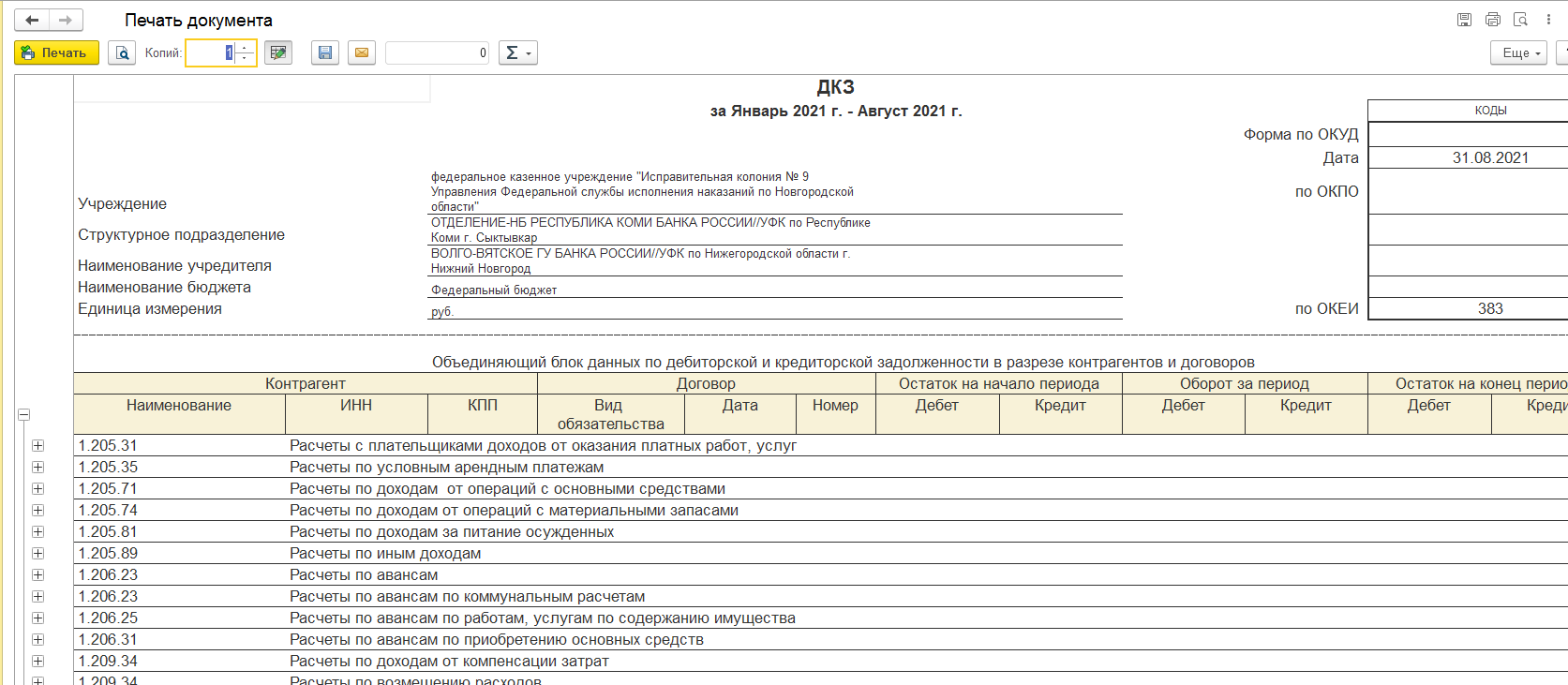 Рисунок 58 - Результат формирования данных ДКЗ из ВИСПри успешной визуальной проверке результатов формирования и отсутствии критичных ошибок ФЛК необходимо перевести документ на следующий этап нажав кнопку «Передать на отправку», ввести пароль в форму подписания ЭП, нажать на кнопку «Подписать». Документ будет подписан ЭП и переведен в статус статусной модели «На отправку». При наличии ошибок передать протокол в ВИС, сохранив его в файл по кнопке , для устранения и повторного формирования данных в ВИС, в поле Комментарий к документу указать причины аннулирования и документ перевести в статус «Аннулирован» по кнопке статусной модели «Аннулировать», документ будет переведен в статус статусной модели «Аннулирован».Рисунок 59 – Передача на отправку и аннулирование данных ДКЗ из ВИСДля выполнения отправки необходимо Принять задачу к исполнению для дальнейшей обработки документаРисунок  – Принятие задачи к исполнению для отправки данных ДКЗ из ВИС в ПИАО Нажать на кнопку «Отправить» для отправки пакета в ПИАО, при этом в документе будет установлен статус объектов обмена «Отправлен».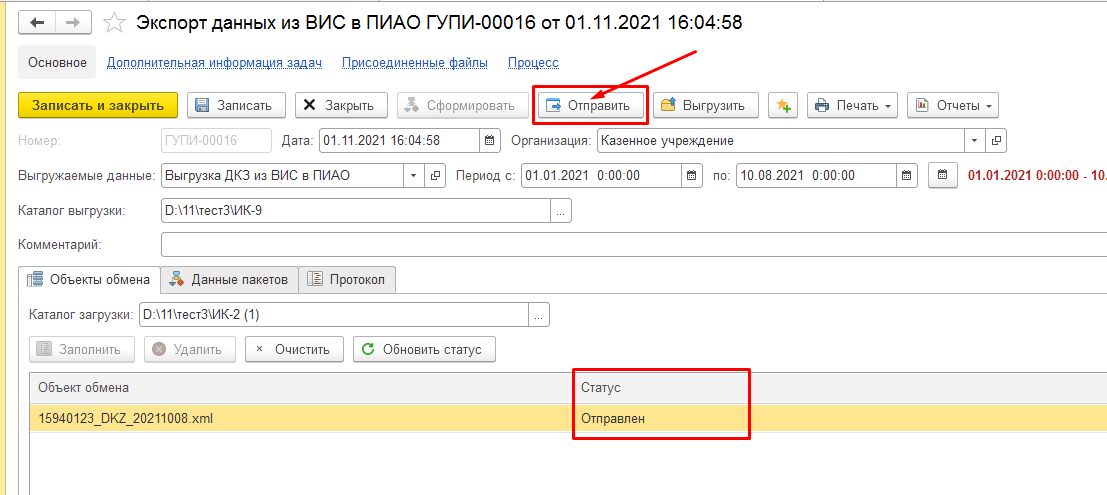 Рисунок 61 – Отправка данных ДКЗ из ВИС в ПИАОЗакрыть документ по кнопке «Закрыть».Через 2 – 5 минут открыть документ. Документ после получения ИС ответа от ЕСМВ автоматически переводится в статус «Получено». Если получен статус объектов обмена «Ошибка обработки» - повторить действия с п.11. Или в списке документов «Экспорт данных из ВИС в ПИАО» нажимать с периодичностью 1 раз в 2 – 5 минут кнопку F5 или Еще – Обновить, ожидая получения статуса объектов обмена «Получен»Рисунок 62 – Проверка статуса отправки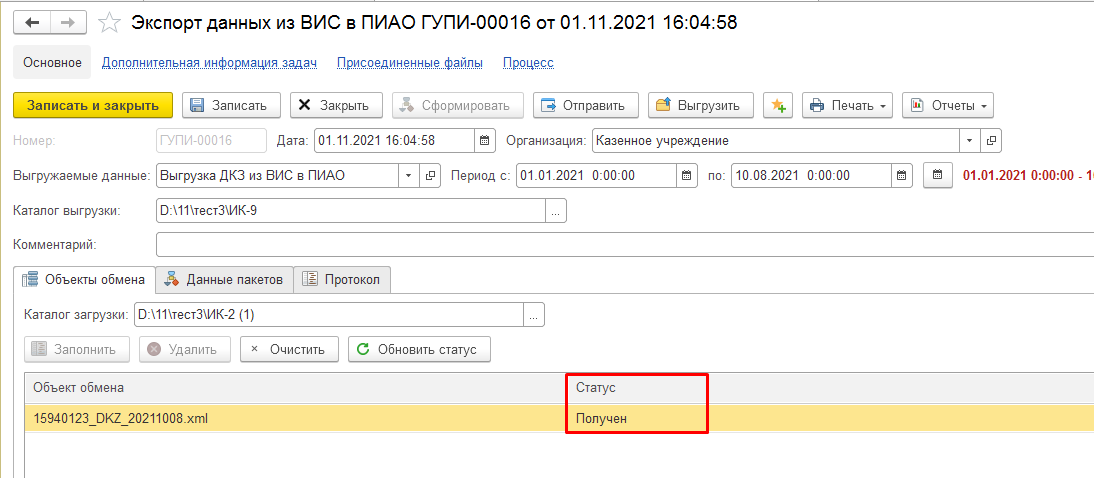 Рисунок 63 – Успешный статус получения пакета ДКЗ на стороне ПИАОНажать на кнопку «Отправить». Документ будет переведен в статус статусной модели «Отправлен».Рисунок 64 – Завершение отправки данных ДКЗ из ВИС в ПИАОЗакрыть документ по кнопке «Закрыть».Групповое формирование и отправка данных ГК, ДКЗ, НФА в ручном режиме при ведении учета в ВИС.Для осуществления отправки в ПИАО, на основании данных выгруженных из ВИС в файлы соответствующих форматов, в базе должна быть установлена константа «Выгрузка в ПИАО из ВИС» в значение Истина (раздел «Администрирование» - «Настройка параметров учета» - «Документы и отчеты»).Групповое формирование и отправка данных ГК, ДКЗ, НФА в ручном режиме осуществляется с помощью обработки групповой отправки пакетов в ПИАО.Действия пользователя с ролью «Загрузчик»Пользователю необходимо выбрать раздел «Учет и отчетность», выбрать документ «Экспорт данных из ВИС в ПИАО»;Рисунок 65 – Выбор формуляра «Экспорт данных» для отправки данных по данным из ВИСВ форме списка документов вызвать обработку групповой отправки пакетов нажатием на кнопку «Загрузить пакет файлов ВИС»;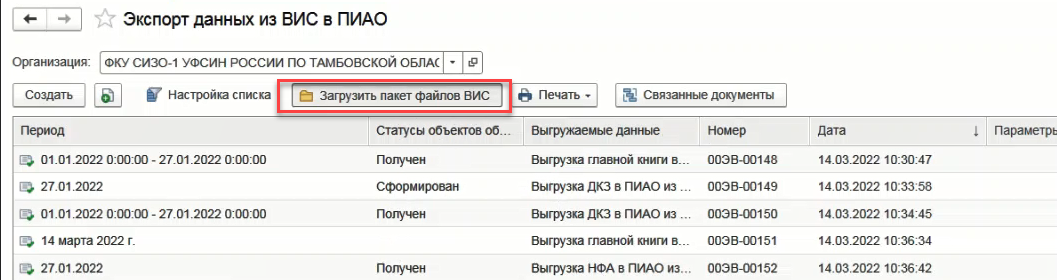 Рисунок 66 –Вызов обработки групповой отправки пакетовВ форме обработки групповой отправки пакетов заполнить реквизит «Каталог загрузки» - каталог, в котором размещены файлы в формате xml, выгруженные из ВИС;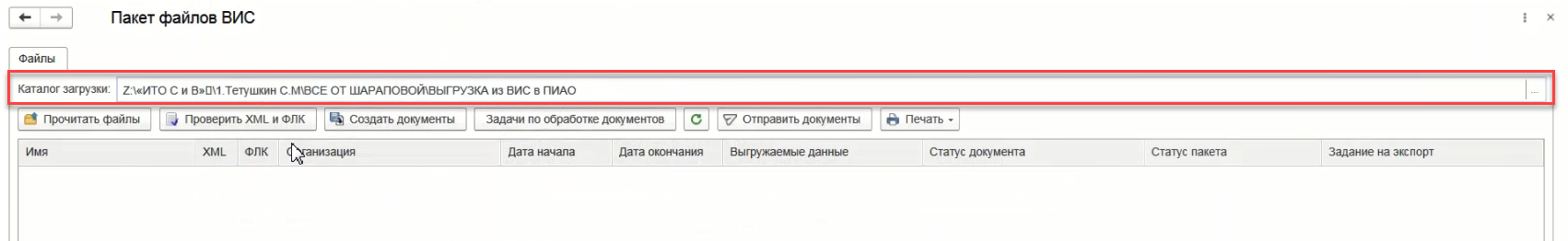 Рисунок 67 – Каталог загрузкиНажать на кнопку «Прочитать файлы» для чтения данных ГК, ДКЗ, НФА из файлов, размещенных в каталоге загрузки. При нажатии кнопки производится поиск файлов в формате xml в каталоге загрузки и выполняется их чтение, затем список прочитанных файлов отображается в списке на форме;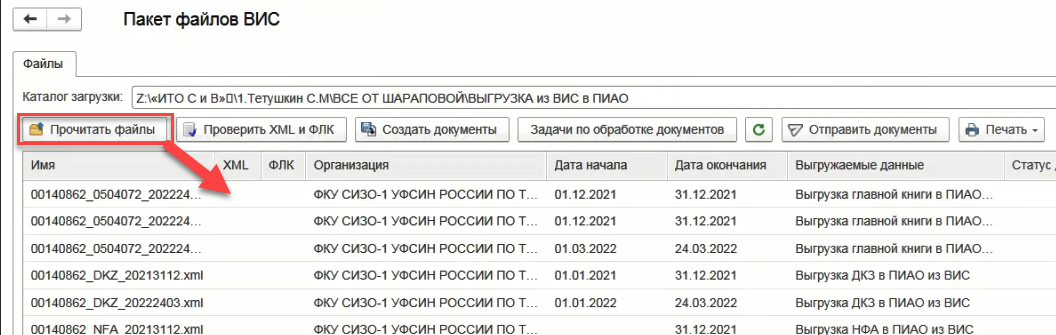 Рисунок 68 – Чтение файлов из каталога загрузкиПосле успешного чтения файлов загрузки необходимо выполнить форматно-логический контроль нажатием на кнопку «Проверить XML и ФЛК». В результате проверки в колонках «XML» и «ФЛК» в списке на форме обработки будут установлены флаги в случае успешного прохождения соответствующего контроля в части критических ошибок. Проводимые проверки по ФЛК описаны в Приложении 1 к данному документу;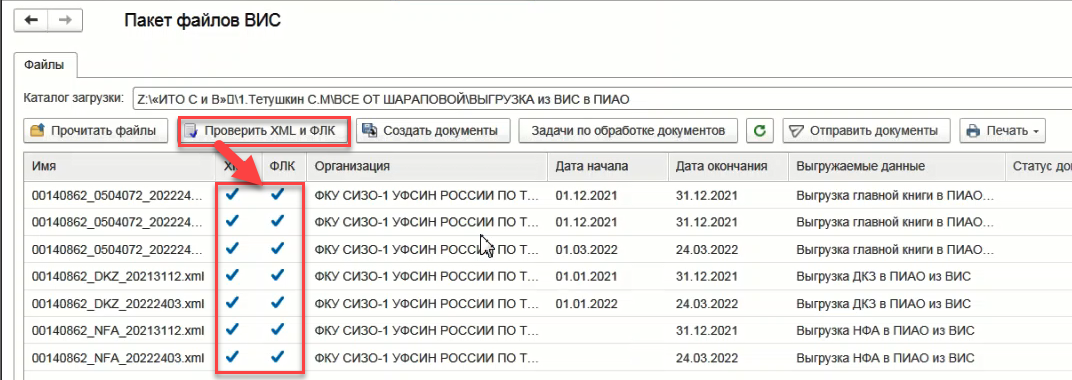 Рисунок 69 – Результат выполнения ФЛКПроанализировать результаты формирования данных по ГК, ДКЗ, НФА из ВИС и ФЛК с помощью отчетов, последовательно выбрав каждую строку списка с помощью нажатия левой клавиши мыши и нажав на кнопку «Печать» - «Выгрузка в ПИАО» и «Форматно-логический контроль ПиАО», При успешной визуальной проверке результатов формирования и отсутствии критичных ошибок ФЛК нажать на кнопку «Создать документы». В результате будут созданы документы «Экспорт данных из ВИС в ПиАО» со статусом документа «Новый» и статусом пакета «Сформирован». 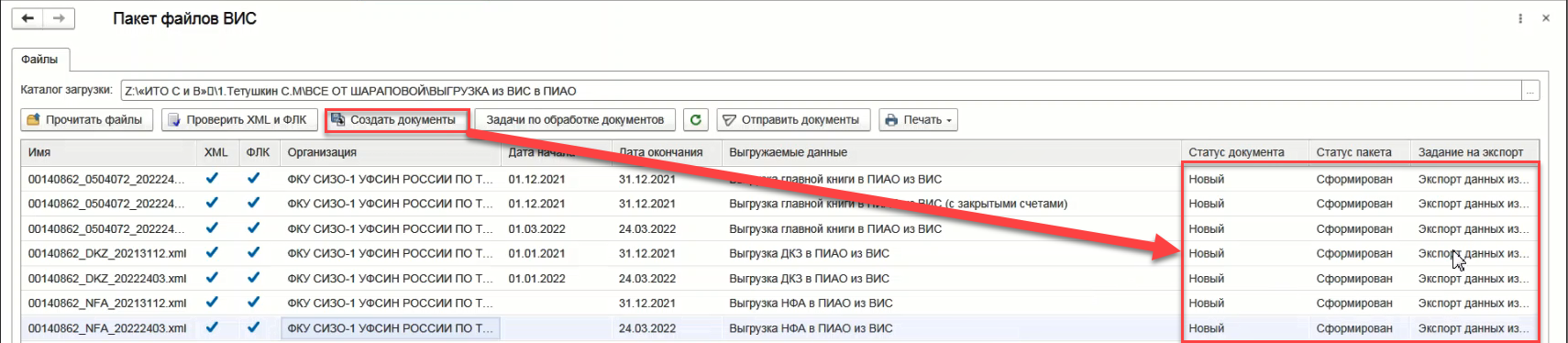 Рисунок 70 – Создание документов «Экспорт данных из ВИС в ПиАО»Нажать на кнопку «Задачи по обработке документов» для перехода к задачам пользователя;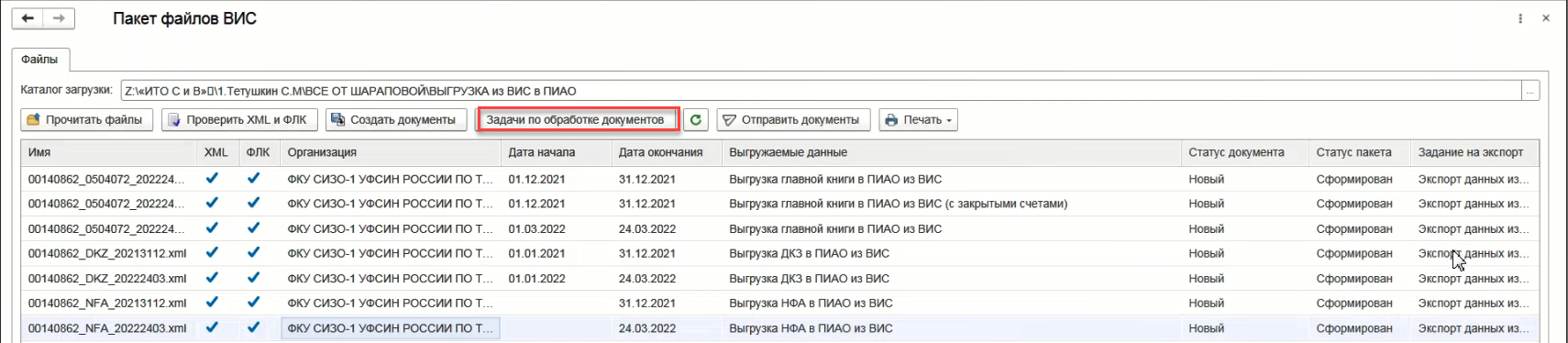 Рисунок 71 – Вызов окна «Задачи пользователя»В окне «Задачи пользователя» выделить все строки в списке и нажать кнопку «Передать на отправку» для перевода документов на следующий этап;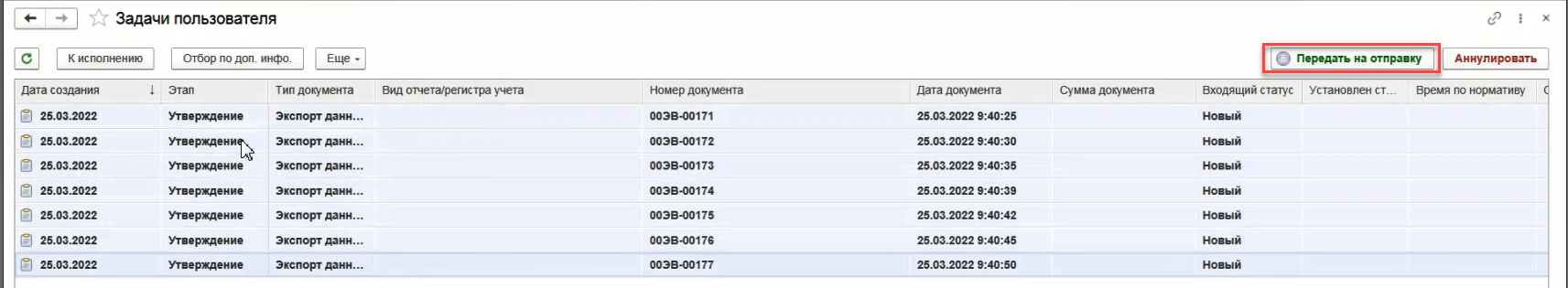 Рисунок 72 – Передача на отправкуПрограмма предложит подписать документы с помощью ЭП. Последовательно выполнить подписание каждого документа, введя пароль в форму подписания ЭП и нажав кнопку «Подписать». В результате документы будут переведены в статус «На отправку»;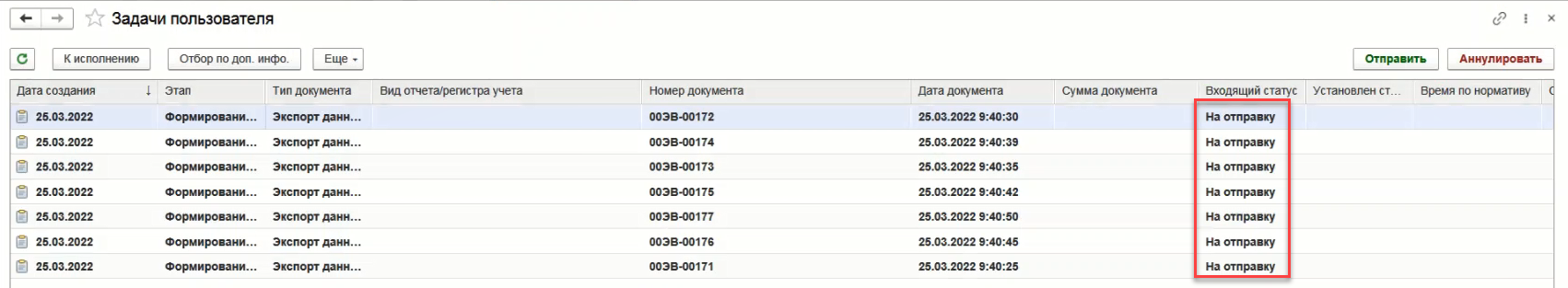 Рисунок 73 – Присвоение статуса «На отправку»В окне «Задачи пользователя» выделить все строки в списке и нажать кнопку «к исполнению» и закрыть окно «Задачи пользователя»;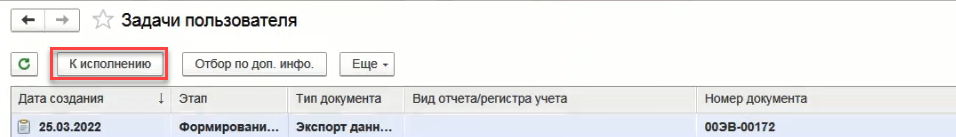 Рисунок 74 – Принятие задач к исполнениюВернуться в форму групповой отправки пакетов и нажать на кнопку «Отправить документы». В результате статус пакетов будет изменен на «Отправлен»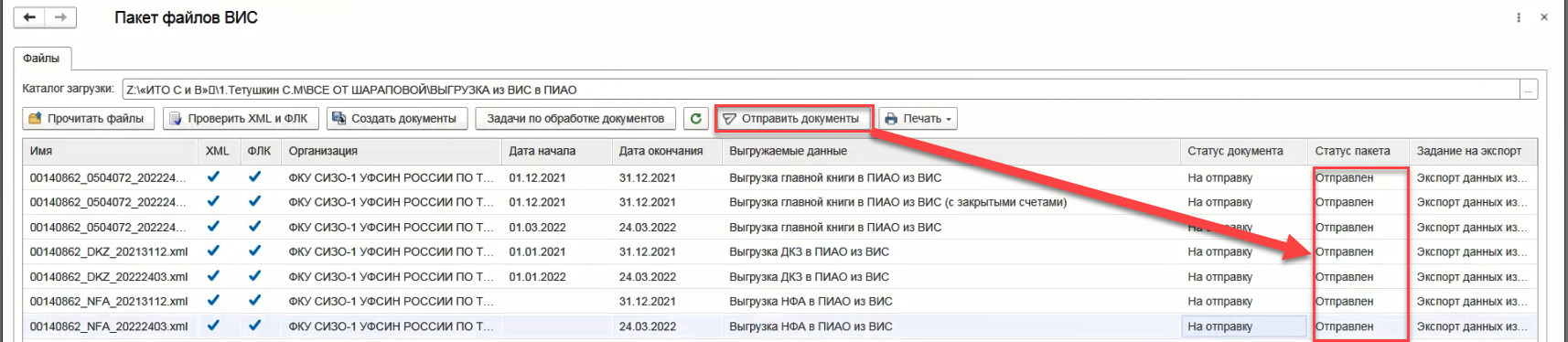 Рисунок 75 – Отправка документовЧерез 2-5 минут обновить список с помощью кнопки В результате после получения ответа от ЕСМВ пакетам будет присвоен статус «Получен» в случае успешной передачи пакета или «Ошибка обработки» в случае неуспешной;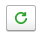 При наличии в списке документов со статусом пакета «Ошибка обработки» необходимо выполнить повторную отправку нажатием на кнопку «Отправить документы»;Нажать на кнопку «Задачи по обработке документов» для перехода к задачам пользователя»;Рисунок 76 – Вызов окна «Задачи пользователя»В окне «Задачи пользователя» выделить все строки в списке и нажать кнопку «Отправить» для перевода документов на заключительный этап;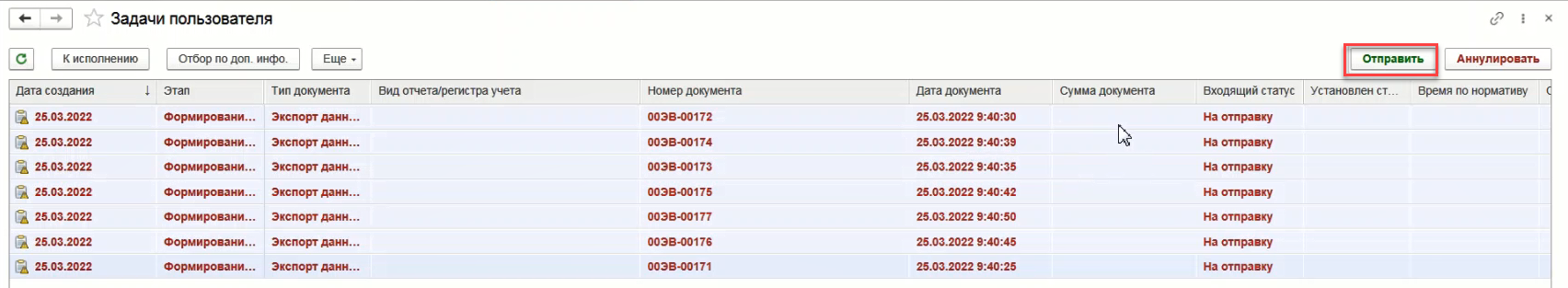 Рисунок 77 – Завершение отправкиВ результате документам будет присвоен статус «Отправлен», после чего закрыть окно «Задачи пользователя» и окно обработки групповой отправки пакетов.Приложение 1Проверки, проводимые при форматно-логическом контролеЛИСТ СОГЛАСОВАНИЯУТВЕРЖДАЮОт Федерального казначейства                             /                         /«____» ________________ 20__ г.Государственная интегрированная информационная система управления общественными финансами «Электронный бюджет»Механизмы взаимодействия подсистемы учета и отчетности и подсистемы информационно-аналитического обеспечения.Главная книга, нефинансовые активы, дебиторская и кредиторская задолженность.Версия документа: 2.0Код документа:Государственная интегрированная информационная система управления общественными финансами «Электронный бюджет»Механизмы взаимодействия подсистемы учета и отчетности и подсистемы информационно-аналитического обеспечения.Главная книга, нефинансовые активы, дебиторская и кредиторская задолженность.Версия документа: 2.0Код документа:Государственная интегрированная информационная система управления общественными финансами «Электронный бюджет»Механизмы взаимодействия подсистемы учета и отчетности и подсистемы информационно-аналитического обеспечения.Главная книга, нефинансовые активы, дебиторская и кредиторская задолженность.Версия документа: 2.0Код документа:СОГЛАСОВАНОСОГЛАСОВАНООт Федерального казенного учреждения «Центр по обеспечению деятельности Казначейства России»От Федерального казенного учреждения «Центр по обеспечению деятельности Казначейства России»Генеральный директор ООО «1С-ПАРУС»                             /                         /______________ К.С. Мельников«____» ________________ 20__ г.«____» ________________ 20__ г.СокращениеПолное наименованиеГИИС ЭБГосударственная интегрированная информационная система управления общественными финансами «Электронный бюджет»ГКОтчет «Главная книга»ИСИнформационная системаПИАОПодсистема информационно-аналитического обеспеченияПУиОМодуль ведения бюджетного (бухгалтерского) учета учреждений подсистемы учета и отчетности ГИИС ЭБЦПОЦентрализованное программное обеспечение - ГИИС ЭБНФАОстатки по нефинансовыми активамДКЗДебиторская и кредиторская задолженностьВИС Ведомственная (внещняя) информационная системаФЛКФорматно – логический контроль данныхНазвание ролиНазвание роли в ЦПОБухгалтер«УНФА_УИО Формирование бухгалтерских проводок и обработка документов сотрудник ЦБ ввод»«УНФА_УИО Формирование бухгалтерских проводок и обработка документов сотрудник ЦБ согласование»«УНФА_УИО Формирование бухгалтерских проводок и обработка документов сотрудник ЦБ подписание»Загрузчик«УиО Передача данных ГК/НФА/ДКЗ в ПИАО»Тип данныхБлокИмя реквизитаОписание проверкиУровень проверкиGKDatasGK_Data_BДолжно быть равно первому числу месяца от Даты окончания выборкиОшибкаGKDatasGK_Data_EДолжно быть заполнено и меньше текущей датыОшибкаGKDatasKods_OKUDПроверка на значение = "0504072"ОшибкаGKDatasKods_OKEIПроверка на значение = "383"ОшибкаGKDatasGK_Kod_UchrezdПроверка на заполнение и длину = 8ОшибкаGKDatasGK_Uchrezd_INNПроверка на заполнение и длину = 10ОшибкаGKDatasGK_Uchrezd_KPPПроверка на заполнение и длину = 9ОшибкаGKDatasGK_UchredПроверка на заполнениеОшибкаGKDatasGK_Kod_BudПроверка на значение 00000001, 00000876, 00000878, 00000878ОшибкаGKDatasGK_BudПроверка на заполнениеПредупреждениеGKDatasGK_Kod_GlavПроверка на заполнение и длину 3ОшибкаGKDatasGK_GlavПроверка на заполнениеПредупреждениеGKDatasGK_EdПроверка на значение = "руб."ОшибкаGKDatasGK_DocTypeПроверка на значение 0 или 1ОшибкаGKDatasGK_Priznak_OkПроверка на значение 0 или 1ОшибкаGKDataGrup_SchetПроверка на наличие счета в плане счетов ЭБПредупреждениеGKDataGrup_SchetПроверка на отсутствие в записях забалансовых счетовОшибкаGKDataGrup_SchetПроверка на использование группы счетов на уровне 1ПредупреждениеGKDataGrup_SchetПроверка на использование счета с субсчетом на уровнях 2-5ОшибкаGKDataGrup_KFOПроверка на значение 1 - 7ОшибкаGKDataGrup_KFOПроверка на заполнение на уровнях 3-5ОшибкаGKDataGrup_KFOПроверка на значение 0 на уровнях 1-2ОшибкаGKDataGrup_KBKПроверка на заполнение на уровнях 4-5ПредупреждениеGKDataGrup_KBKПроверка на значение 00000000000000000 на уровнях 1-3ПредупреждениеGKDataGrup_OSGUПроверка на заполнение на уровне 5, не равно значению 000ПредупреждениеGKDataGrup_OSGUПроверка на значение 000 на уровнях 1-4ПредупреждениеGKDataJOПроверка на наличие номера журнала в справочнике ЖурналыПредупреждениеGKDataJOПроверка на заполнение на уровне 5ОшибкаGKDataJOПроверка на значение "" на уровнях 1-4ОшибкаGKDataLevelПроверка на значение от 1 до 5ОшибкаGKDataOstNG_DПроверка итогов по группировкам (уровень 1 = итог по уровню 2, уровень 2 = итог по уровню 3, уровень 3 = итог по уровню 4) ОшибкаGKDataOstNG_DПроверка на отсутствие отрицательных значений и отсутствие развернутого сальдоОшибкаGKDataOstNG_KПроверка итогов по группировкам (уровень 1 = итог по уровню 2, уровень 2 = итог по уровню 3, уровень 3 = итог по уровню 4) ОшибкаGKDataOstNG_KПроверка на отсутствие отрицательных значений и отсутствие развернутого сальдоОшибкаGKDataOstNP_DПроверка итогов по группировкам (уровень 1 = итог по уровню 2, уровень 2 = итог по уровню 3, уровень 3 = итог по уровню 4) ОшибкаGKDataOstNP_DПроверка на отсутствие отрицательных значений и отсутствие развернутого сальдоОшибкаGKDataOstNP_KПроверка итогов по группировкам (уровень 1 = итог по уровню 2, уровень 2 = итог по уровню 3, уровень 3 = итог по уровню 4) ОшибкаGKDataOstNP_KПроверка на отсутствие отрицательных значений и отсутствие развернутого сальдоОшибкаGKDataOborot_DПроверка итогов по группировкам (уровень 1 = итог по уровню 2, уровень 2 = итог по уровню 3, уровень 3 = итог по уровню 4, уровень 4 = итог по уровню 5) ОшибкаGKDataOborot_KПроверка итогов по группировкам (уровень 1 = итог по уровню 2, уровень 2 = итог по уровню 3, уровень 3 = итог по уровню 4, уровень 4 = итог по уровню 5) ОшибкаGKDataOborotNG_DПроверка итогов по группировкам (уровень 1 = итог по уровню 2, уровень 2 = итог по уровню 3, уровень 3 = итог по уровню 4, уровень 4 = итог по уровню 5) ОшибкаGKDataOborotNG_KПроверка итогов по группировкам (уровень 1 = итог по уровню 2, уровень 2 = итог по уровню 3, уровень 3 = итог по уровню 4, уровень 4 = итог по уровню 5) ОшибкаGKDataOstKP _DПроверка итогов по группировкам (уровень 1 = итог по уровню 2, уровень 2 = итог по уровню 3, уровень 3 = итог по уровню 4) ОшибкаGKDataOstKP _DПроверка на отсутствие отрицательных значений и отсутствие развернутого сальдоОшибкаGKDataOstKP _KПроверка итогов по группировкам (уровень 1 = итог по уровню 2, уровень 2 = итог по уровню 3, уровень 3 = итог по уровню 4) ОшибкаGKDataOstKP _KПроверка на отсутствие отрицательных значений и отсутствие развернутого сальдоОшибкаGKItogi IT_OstNG_DПроверка итогов на основании расчетов по группировке уровня 1 блока DataОшибкаGKItogi IT_OstNG_KПроверка итогов на основании расчетов по группировке уровня 1 блока DataОшибкаGKItogi IT_OstNP_DПроверка итогов на основании расчетов по группировке уровня 1 блока DataОшибкаGKItogi IT_OstNP_KПроверка итогов на основании расчетов по группировке уровня 1 блока DataОшибкаGKItogi IT_Oborot_DПроверка итогов на основании расчетов по группировке уровня 1 блока DataОшибкаGKItogi IT_Oborot_KПроверка итогов на основании расчетов по группировке уровня 1 блока DataОшибкаGKItogi IT_OborotNG_DПроверка итогов на основании расчетов по группировке уровня 1 блока DataОшибкаGKItogi IT_OborotNG_KПроверка итогов на основании расчетов по группировке уровня 1 блока DataОшибкаGKItogi IT_OstKP_DПроверка итогов на основании расчетов по группировке уровня 1 блока DataОшибкаGKItogi IT_OstKP_KПроверка итогов на основании расчетов по группировке уровня 1 блока DataОшибкаGKItogi IT_OstNG_DПроверка равенства итога по дебету и кредитуПредупреждениеGKItogi IT_OstNG_KПроверка равенства итога по дебету и кредитуПредупреждениеGKItogi IT_OstNP_DПроверка равенства итога по дебету и кредитуПредупреждениеGKItogi IT_OstNP_KПроверка равенства итога по дебету и кредитуПредупреждениеGKItogi IT_OstKP_DПроверка равенства итога по дебету и кредитуПредупреждениеGKItogi IT_OstKP_KПроверка равенства итога по дебету и кредитуПредупреждениеNFA_DKZDatasDOC_TYPEПроверка на значение из списка NFA, DKZОшибкаNFA_DKZDatasGK_Data_BДля данных ДКЗ - должно быть равно первому числу года от Даты окончания выборки; Для данных НФА - должно быть пустое значениеОшибкаNFA_DKZDatasGK_Data_EДолжно быть заполнено и меньше текущей датыОшибкаNFA_DKZDatasGK_UchredПроверка на заполнениеПредупреждениеNFA_DKZDatasGK_Kod_BudПроверка на значение 00000001, 00000876, 00000878, 00000878ПредупреждениеNFA_DKZDatasGK_BudПроверка на заполнениеПредупреждениеNFA_DKZDatasGK_GlavПроверка на заполнениеПредупреждениеNFAData_NFA_101_102_103Grup_Schet3 первые цифры = 101, 102 или 103ОшибкаNFAData_NFA_101_102_103BalansovaiaStoimostПроверка на отсутствие отрицательных значенийNFAData_NFA_101_102_103SummaAmortizatciiПроверка на отсутствие отрицательных значенийПредупреждениеNFAData_NFA_101_102_103OstatochnaiaStoimostПроверка на отсутствие отрицательных значений и значение должно быть равно Балансовая стоимость - Сумма амортизацииПредупреждениеNFAData_NFA_105 Grup_Schet3 первые цифры = 105ОшибкаNFAData_NFA_105 SummaПроверка на отсутствие отрицательных значенийПредупреждениеNFAData_NFA_106 Grup_Schet3 первые цифры = 106ОшибкаNFAData_NFA_106 SummaПроверка на отсутствие отрицательных значенийПредупреждениеNFAData_NFA_107 Grup_Schet3 первые цифры = 107ОшибкаNFAData_NFA_107 SummaПроверка на отсутствие отрицательных значенийПредупреждениеNFAData_NFA_108Grup_Schet3 первые цифры = 108ОшибкаNFAData_NFA_108SummaПроверка на отсутствие отрицательных значенийПредупреждениеNFAData_NFA_108SummaAmortizatciiПроверка на отсутствие отрицательных значенийПредупреждениеNFAData_NFA_108OstatochnaiaStoimostПроверка на отсутствие отрицательных значений и значение должно быть равно Сумма - Сумма амортизацииПредупреждениеNFAData_NFA_111Grup_Schet3 первые цифры = 111ОшибкаNFAData_NFA_111BalansovaiaStoimostПроверка на отсутствие отрицательных значенийПредупреждениеNFAData_NFA_111SummaAmortizatciiПроверка на отсутствие отрицательных значенийПредупреждениеNFAData_NFA_111OstatochnaiaStoimostПроверка на отсутствие отрицательных значений и значение должно быть равно Балансовая стоимость - Сумма амортизацииПредупреждениеDKZData_DKZ_Kont_Dog Grup_Schet3 первые цифры в списке 205,206,209,302,304ОшибкаDKZData_DKZ_Kont_Dog OstNP_DПроверка на отсутствие отрицательных значений и отсутствие развернутого сальдоПредупреждениеDKZData_DKZ_Kont_Dog OstNP_KПроверка на отсутствие отрицательных значений и отсутствие развернутого сальдоПредупреждениеDKZData_DKZ_Kont_Dog OstKP_DПроверка на отсутствие отрицательных значений и отсутствие развернутого сальдоПредупреждениеDKZData_DKZ_Kont_Dog OstKP_KПроверка на отсутствие отрицательных значений и отсутствие развернутого сальдоПредупреждениеDKZData_DKZ_Kont Grup_Schet3 первые цифры в списке 205,206,209,302,304ОшибкаDKZData_DKZ_Kont OstNP_DПроверка на отсутствие отрицательных значений и отсутствие развернутого сальдоПредупреждениеDKZData_DKZ_Kont OstNP_KПроверка на отсутствие отрицательных значений и отсутствие развернутого сальдоПредупреждениеDKZData_DKZ_Kont OstKP_DПроверка на отсутствие отрицательных значений и отсутствие развернутого сальдоПредупреждениеDKZData_DKZ_Kont OstKP_KПроверка на отсутствие отрицательных значений и отсутствие развернутого сальдоПредупреждениеDKZБлок Data_DKZ_208 Grup_Schet3 первые цифры = 208ОшибкаDKZБлок Data_DKZ_208 OstNP_DПроверка на отсутствие отрицательных значений и отсутствие развернутого сальдоПредупреждениеDKZБлок Data_DKZ_208 OstNP_KПроверка на отсутствие отрицательных значений и отсутствие развернутого сальдоПредупреждениеDKZБлок Data_DKZ_208 OstKP_DПроверка на отсутствие отрицательных значений и отсутствие развернутого сальдоПредупреждениеDKZБлок Data_DKZ_208 OstKP_KПроверка на отсутствие отрицательных значений и отсутствие развернутого сальдоПредупреждениеDKZData_DKZ_VidyNalogovIPlatezheiGrup_Schet3 первые цифры = 303ОшибкаDKZData_DKZ_VidyNalogovIPlatezheiOstNP_DПроверка на отсутствие отрицательных значений и отсутствие развернутого сальдоПредупреждениеDKZData_DKZ_VidyNalogovIPlatezheiOstNP_KПроверка на отсутствие отрицательных значений и отсутствие развернутого сальдоПредупреждениеDKZData_DKZ_VidyNalogovIPlatezheiOstKP_DПроверка на отсутствие отрицательных значений и отсутствие развернутого сальдоПредупреждениеDKZData_DKZ_VidyNalogovIPlatezheiOstKP_KПроверка на отсутствие отрицательных значений и отсутствие развернутого сальдоПредупреждениеDKZData_DKZ_401_40Grup_Schet5 первых символа = 401.4ОшибкаDKZData_DKZ_401_40OstNP_DПроверка на отсутствие отрицательных значений и отсутствие развернутого сальдоПредупреждениеDKZData_DKZ_401_40OstNP_KПроверка на отсутствие отрицательных значений и отсутствие развернутого сальдоПредупреждениеDKZData_DKZ_401_40OstKP_DПроверка на отсутствие отрицательных значений и отсутствие развернутого сальдоПредупреждениеDKZData_DKZ_401_40OstKP_KПроверка на отсутствие отрицательных значений и отсутствие развернутого сальдоПредупреждениеDKZData_DKZ_401_60Grup_Schet5 первых символа = 401.6ОшибкаDKZData_DKZ_401_60OstNP_DПроверка на отсутствие отрицательных значений и отсутствие развернутого сальдоПредупреждениеDKZData_DKZ_401_60OstNP_KПроверка на отсутствие отрицательных значений и отсутствие развернутого сальдоПредупреждениеDKZData_DKZ_401_60OstKP_DПроверка на отсутствие отрицательных значений и отсутствие развернутого сальдоПредупреждениеDKZData_DKZ_401_60OstKP_KПроверка на отсутствие отрицательных значений и отсутствие развернутого сальдоПредупреждениеНаименование организации, предприятияДолжность
исполнителяФамилия, имя, отчествоПодписьДата